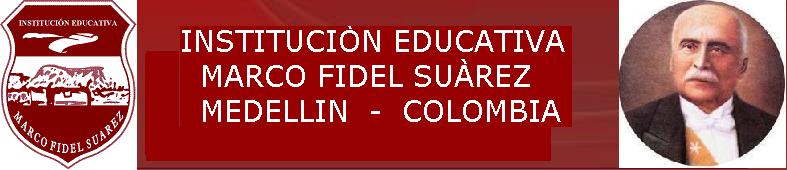 SECRETARÍA DE EDUCACIÓNSECRETARÍA DE EDUCACIÓNÁREA: CIENCIAS NATURALES COMPONENTE DE INFORMACION:  TÈCNICO - CIENTÌFICO              GRADO:   SEXTO      	OBJETIVOS DEL GRADOIdentificar las condiciones de cambio y de equilibrio en los seres vivos y en los ecosistemas.Establecer relaciones entre las características macroscópicas y microscópicas de la materia y las propiedades de las sustancias que la constituyen.Reconocer la importancia de los recursos naturales en la obtención de energía e identificar los factores que influyen en el movimiento de los objetos.ÁREA: CIENCIAS NATURALES COMPONENTE DE INFORMACION:  TÈCNICO - CIENTÌFICO              GRADO:   SEXTO      	OBJETIVOS DEL GRADOIdentificar las condiciones de cambio y de equilibrio en los seres vivos y en los ecosistemas.Establecer relaciones entre las características macroscópicas y microscópicas de la materia y las propiedades de las sustancias que la constituyen.Reconocer la importancia de los recursos naturales en la obtención de energía e identificar los factores que influyen en el movimiento de los objetos.ÁREA: CIENCIAS NATURALES COMPONENTE DE INFORMACION:  TÈCNICO - CIENTÌFICO              GRADO:   SEXTO      	OBJETIVOS DEL GRADOIdentificar las condiciones de cambio y de equilibrio en los seres vivos y en los ecosistemas.Establecer relaciones entre las características macroscópicas y microscópicas de la materia y las propiedades de las sustancias que la constituyen.Reconocer la importancia de los recursos naturales en la obtención de energía e identificar los factores que influyen en el movimiento de los objetos.ÁREA: CIENCIAS NATURALES COMPONENTE DE INFORMACION:  TÈCNICO - CIENTÌFICO              GRADO:   SEXTO      	OBJETIVOS DEL GRADOIdentificar las condiciones de cambio y de equilibrio en los seres vivos y en los ecosistemas.Establecer relaciones entre las características macroscópicas y microscópicas de la materia y las propiedades de las sustancias que la constituyen.Reconocer la importancia de los recursos naturales en la obtención de energía e identificar los factores que influyen en el movimiento de los objetos.PERIODO1TIEMPO40 HorasSemanas: 10PREGUNTAS PROBLEMATIZADORAS ¿Cuáles son las características del trabajo científico? ¿Cuál es la unidad funcional y estructural de los seres vivos?EJES CURRICULARESMe aproximo al conocimiento como científico naturalManejo conocimientos propios de las Ciencias naturalesDesarrollo compromisos personales y sociales.PREGUNTAS PROBLEMATIZADORAS ¿Cuáles son las características del trabajo científico? ¿Cuál es la unidad funcional y estructural de los seres vivos?EJES CURRICULARESMe aproximo al conocimiento como científico naturalManejo conocimientos propios de las Ciencias naturalesDesarrollo compromisos personales y sociales.PREGUNTAS PROBLEMATIZADORAS ¿Cuáles son las características del trabajo científico? ¿Cuál es la unidad funcional y estructural de los seres vivos?EJES CURRICULARESMe aproximo al conocimiento como científico naturalManejo conocimientos propios de las Ciencias naturalesDesarrollo compromisos personales y sociales.PERIODO1TIEMPO40 HorasSemanas: 10COMPETENCIAS: Indagar, explicar, comunicar y trabajar en equipo. Disposición para aceptar la naturaleza abierta, parcial y cambiante del conocimiento y para reconocer la dimensión social del conocimiento y asumirla responsablemente.Educación financiera: Diseñar un proyecto de vida que oriente las propias accionesCOMPETENCIAS: Indagar, explicar, comunicar y trabajar en equipo. Disposición para aceptar la naturaleza abierta, parcial y cambiante del conocimiento y para reconocer la dimensión social del conocimiento y asumirla responsablemente.Educación financiera: Diseñar un proyecto de vida que oriente las propias accionesCOMPETENCIAS: Indagar, explicar, comunicar y trabajar en equipo. Disposición para aceptar la naturaleza abierta, parcial y cambiante del conocimiento y para reconocer la dimensión social del conocimiento y asumirla responsablemente.Educación financiera: Diseñar un proyecto de vida que oriente las propias accionesPERIODO1TIEMPO40 HorasSemanas: 10ESTANDARES:Formulo preguntas específicas sobre una observación o experiencia y escojo una para indagar y encontrar posibles respuestas.Formulo explicaciones posibles, con base en el conocimiento cotidiano, teorías  y modelos científicos, para contestar preguntas.Identifico y acepto diferencias en las formas de vivir, pensar, solucionar problemas o aplicar conocimientos.Cumplo mi función cuando trabajo en grupo y respeto las funciones de las demás personas.Establezco diferencias entre descripción, explicación y evidencia.ESTANDARES:Formulo preguntas específicas sobre una observación o experiencia y escojo una para indagar y encontrar posibles respuestas.Formulo explicaciones posibles, con base en el conocimiento cotidiano, teorías  y modelos científicos, para contestar preguntas.Identifico y acepto diferencias en las formas de vivir, pensar, solucionar problemas o aplicar conocimientos.Cumplo mi función cuando trabajo en grupo y respeto las funciones de las demás personas.Establezco diferencias entre descripción, explicación y evidencia.ESTANDARES:Formulo preguntas específicas sobre una observación o experiencia y escojo una para indagar y encontrar posibles respuestas.Formulo explicaciones posibles, con base en el conocimiento cotidiano, teorías  y modelos científicos, para contestar preguntas.Identifico y acepto diferencias en las formas de vivir, pensar, solucionar problemas o aplicar conocimientos.Cumplo mi función cuando trabajo en grupo y respeto las funciones de las demás personas.Establezco diferencias entre descripción, explicación y evidencia.INDICADORESExplica  los pasos del método científico desde la práctica experimentalINDICADORESExplica  los pasos del método científico desde la práctica experimentalINDICADORESExplica  los pasos del método científico desde la práctica experimental¿Qué enseñar y qué aprender? ¿Cómo ser un científico o una científica?¿Qué enseñar y qué aprender? ¿Cómo ser un científico o una científica?¿Cómo enseñar y con qué aprender? Repetición, empleando preguntas y respuestas, destacar lo importante, autocomprobación de los que se sabe. Selección de los fundamental, resumiendo, subrayando, etc. Organización y conexión de los conocimientos mediante esquemas lógicos, mapas conceptuales, uves heurísticas, etc. Elaboración de ideas sobre el tema que se está trabajando, búsqueda de analogías, planteamiento de problemas, experimentación en laboratorio, etc.Organización de contextos donde los estudiantes puedan formar y desarrollar habilidades.¿Qué y con qué evaluar?Se evalúan procesos de aprendizaje: motivación, actividad diaria, estrategias para construcción de conceptos, etc. Se utilizan la bitácora de clase de docentes,  escalas de valoración institucional, valoraciones grupales e individuales, tanto orales como escritas. Recursos, humanos, físicos, institucionales, etc.¿Qué y con qué evaluar?Se evalúan procesos de aprendizaje: motivación, actividad diaria, estrategias para construcción de conceptos, etc. Se utilizan la bitácora de clase de docentes,  escalas de valoración institucional, valoraciones grupales e individuales, tanto orales como escritas. Recursos, humanos, físicos, institucionales, etc.CONTENIDOS¿Cómo ser un científico o una científica?Origen de la célula. Educación financiera: Clubes juvenilesPobreza y riquezaUna responsabilidad de todos.CONTENIDOS¿Cómo ser un científico o una científica?Origen de la célula. Educación financiera: Clubes juvenilesPobreza y riquezaUna responsabilidad de todos.CONTENIDOS¿Cómo ser un científico o una científica?Origen de la célula. Educación financiera: Clubes juvenilesPobreza y riquezaUna responsabilidad de todos.CONTENIDOS¿Cómo ser un científico o una científica?Origen de la célula. Educación financiera: Clubes juvenilesPobreza y riquezaUna responsabilidad de todos.CONTENIDOS¿Cómo ser un científico o una científica?Origen de la célula. Educación financiera: Clubes juvenilesPobreza y riquezaUna responsabilidad de todos.CONTENIDOS¿Cómo ser un científico o una científica?Origen de la célula. Educación financiera: Clubes juvenilesPobreza y riquezaUna responsabilidad de todos.ConceptualesConceptualesProcedimentalesProcedimentalesActitudinalesActitudinalesEl método científico: la observación y la mediciónEl método científico: la observación y la mediciónRealización y explicación de experimentos donde demuestra los pasos del método científico. Identificación las  magnitudes y las diferentes unidades de medidas.Realización de evaluaciones individuales y grupales en forma oral y escritaEducación financiera: Cartilla grados 6° y 7°. Pág: 26-29.Actividades diseñadas en la cartilla y aplicadas por el docente.Realización y explicación de experimentos donde demuestra los pasos del método científico. Identificación las  magnitudes y las diferentes unidades de medidas.Realización de evaluaciones individuales y grupales en forma oral y escritaEducación financiera: Cartilla grados 6° y 7°. Pág: 26-29.Actividades diseñadas en la cartilla y aplicadas por el docente.Interés por aprender y profundizar algunos contenidos.Favorecimiento de un ambiente de trabajo agradable en la clase.Reconocimiento de las relaciones ciencia/técnica/sociedad para resolver problemas.Interés por aprender y profundizar algunos contenidos.Favorecimiento de un ambiente de trabajo agradable en la clase.Reconocimiento de las relaciones ciencia/técnica/sociedad para resolver problemas.CRITERIO DE EVALUACIONPROCESOPROCESOPROCEDIMIENTOPROCEDIMIENTOFRECUENCIAObservación de las actividades realizadas por los estudiantesExploración por medio de preguntas formuladasEjercicios y prácticas realizadas por los estudiantes en claseTareas encomendadas a los estudiantes para realizar fuera de clasePruebas o exámenes tipo testMapas conceptualesPruebas de ejecuciónLista de cotejo o verificación de escalas.Fase de preparaciónFase de recogida de datosFase de evaluaciónFase de preparaciónFase de recogida de datosFase de evaluaciónEn cada clase se tocan tópicos referentes al tema en estudio, relacionando contextos. Repaso grupal tanto oral como escrito, con talleres, lecturas, videos y/o apuntes.Valoración escrita en parejas para retroalimentación.Valoración escrita individual.Valoración constante de sus saberes, habilidades -  capacidades para manejar conocimientos y competencias. En cada clase se tocan tópicos referentes al tema en estudio, relacionando contextos. Repaso grupal tanto oral como escrito, con talleres, lecturas, videos y/o apuntes.Valoración escrita en parejas para retroalimentación.Valoración escrita individual.Valoración constante de sus saberes, habilidades -  capacidades para manejar conocimientos y competencias. Permanente.Un consulta exploratoria.Preguntas orales en cada clase.Taller individual  de profundización en cada tema1 taller por parejas para revisar y profundizar.Examen individual tipo icfes.Valoración de tareas propuestasPLANES DE APOYODE RECUPERACIÓNDE NIVELACIÓNDE PROFUNDIZACIÓNImplementación de actividades de apoyo sobre conceptos donde se muestra dificultad, usando estrategias basadas en las fortalezas y dificultades del alumno.Prueba escrita sobre los temas vistos que deba recuperar.Asignación de talleres respecto a los logros en los cuales el estudiante tiene dificultades.Sustentación oral de los talleres propuestos.Presentación de examen escrito.Revisión de cuaderno o evidencias de su trabajo en la institución anterior.Consultas y sustentación.Taller de nivelaciónExposición del taller de nivelaciónPresentación de examen escrito.Intensificación de temas mediante investigaciones y consultas.Acompañamiento por parte del docente en horario extracurricular.Trabajo como monitor de área durante el desarrollo de talleres y prácticas de laboratorio.Adecuaciones curriculares: Desarrollo de proyectos como PRAE, cuyas actividades se desarrollan en forma permanente, haciendo énfasis en fechas especiales, investigaciones guidas con Explora y Ondas, salidas pedagógicas institucionales, pequeñas investigaciones sugeridas basadas en temas en estudio.Observaciones:SECRETARÍA DE EDUCACIÓNÁREA   CIENCIAS NATURALESCOMPONENTE DE INFORMACION:  TÈCNICO - CIENTÌFICO              GRADO:   SEXTO      	OBJETIVOS DEL GRADOOBJETIVOS DEL GRADOIdentificar las condiciones de cambio y de equilibrio en los seres vivos y en los ecosistemas.Establecer relaciones entre las características macroscópicas y microscópicas de la materia y las propiedades de las sustancias que la constituyen.Reconocer la importancia de los recursos naturales en la obtención de energía e identificar los factores que influyen en el movimiento de los objetos.SECRETARÍA DE EDUCACIÓNÁREA   CIENCIAS NATURALESCOMPONENTE DE INFORMACION:  TÈCNICO - CIENTÌFICO              GRADO:   SEXTO      	OBJETIVOS DEL GRADOOBJETIVOS DEL GRADOIdentificar las condiciones de cambio y de equilibrio en los seres vivos y en los ecosistemas.Establecer relaciones entre las características macroscópicas y microscópicas de la materia y las propiedades de las sustancias que la constituyen.Reconocer la importancia de los recursos naturales en la obtención de energía e identificar los factores que influyen en el movimiento de los objetos.SECRETARÍA DE EDUCACIÓNÁREA   CIENCIAS NATURALESCOMPONENTE DE INFORMACION:  TÈCNICO - CIENTÌFICO              GRADO:   SEXTO      	OBJETIVOS DEL GRADOOBJETIVOS DEL GRADOIdentificar las condiciones de cambio y de equilibrio en los seres vivos y en los ecosistemas.Establecer relaciones entre las características macroscópicas y microscópicas de la materia y las propiedades de las sustancias que la constituyen.Reconocer la importancia de los recursos naturales en la obtención de energía e identificar los factores que influyen en el movimiento de los objetos.SECRETARÍA DE EDUCACIÓNÁREA   CIENCIAS NATURALESCOMPONENTE DE INFORMACION:  TÈCNICO - CIENTÌFICO              GRADO:   SEXTO      	OBJETIVOS DEL GRADOOBJETIVOS DEL GRADOIdentificar las condiciones de cambio y de equilibrio en los seres vivos y en los ecosistemas.Establecer relaciones entre las características macroscópicas y microscópicas de la materia y las propiedades de las sustancias que la constituyen.Reconocer la importancia de los recursos naturales en la obtención de energía e identificar los factores que influyen en el movimiento de los objetos.PERIODO2TIEMPO40 HorasSemanas: 10PREGUNTAS PROBLEMATIZADORAS ¿Cuál es nuestro origen?¿Qué es una célula y que hay en ellas?¿Cómo se cierran las heridas en nuestra piel?¿Cómo se relacionan los sistemas de órganos de los seres vivos para mantenerse en equilibrio?EJES CURRICULARESMe aproximo al conocimiento como científico naturalManejo conocimientos propios de las Ciencias naturalesDesarrollo compromisos personales y sociales.PREGUNTAS PROBLEMATIZADORAS ¿Cuál es nuestro origen?¿Qué es una célula y que hay en ellas?¿Cómo se cierran las heridas en nuestra piel?¿Cómo se relacionan los sistemas de órganos de los seres vivos para mantenerse en equilibrio?EJES CURRICULARESMe aproximo al conocimiento como científico naturalManejo conocimientos propios de las Ciencias naturalesDesarrollo compromisos personales y sociales.PREGUNTAS PROBLEMATIZADORAS ¿Cuál es nuestro origen?¿Qué es una célula y que hay en ellas?¿Cómo se cierran las heridas en nuestra piel?¿Cómo se relacionan los sistemas de órganos de los seres vivos para mantenerse en equilibrio?EJES CURRICULARESMe aproximo al conocimiento como científico naturalManejo conocimientos propios de las Ciencias naturalesDesarrollo compromisos personales y sociales.PERIODO2TIEMPO40 HorasSemanas: 10COMPETENCIAS: Indagar, explicar, comunicar y trabajar en equipo. Disposición para aceptar la naturaleza abierta, parcial y cambiante del conocimiento y para reconocer la dimensión social del conocimiento y asumirla responsablemente.Educación financiera: Manejar las finanzas del día a día con impecabilidad.COMPETENCIAS: Indagar, explicar, comunicar y trabajar en equipo. Disposición para aceptar la naturaleza abierta, parcial y cambiante del conocimiento y para reconocer la dimensión social del conocimiento y asumirla responsablemente.Educación financiera: Manejar las finanzas del día a día con impecabilidad.COMPETENCIAS: Indagar, explicar, comunicar y trabajar en equipo. Disposición para aceptar la naturaleza abierta, parcial y cambiante del conocimiento y para reconocer la dimensión social del conocimiento y asumirla responsablemente.Educación financiera: Manejar las finanzas del día a día con impecabilidad.PERIODO2TIEMPO40 HorasSemanas: 10ESTANDARES: Formulo preguntas específicas sobre una observación o experiencia y escojo una para indagar y encontrar posibles respuestas Formulo explicaciones posibles, con base en el conocimiento cotidiano, teorías  y modelos científicos, para contestar preguntas.Explico la estructura de la célula y las Funciones básicas de sus componentes.Reconozco en diversos grupos taxonómicos la presencia de las mismas moléculas orgánicasClasifico organismos en grupos taxonómicos de acuerdo con las características de sus células.Reconozco los aportes de conocimientos diferentes al científicoObservo fenómenos específicosESTANDARES: Formulo preguntas específicas sobre una observación o experiencia y escojo una para indagar y encontrar posibles respuestas Formulo explicaciones posibles, con base en el conocimiento cotidiano, teorías  y modelos científicos, para contestar preguntas.Explico la estructura de la célula y las Funciones básicas de sus componentes.Reconozco en diversos grupos taxonómicos la presencia de las mismas moléculas orgánicasClasifico organismos en grupos taxonómicos de acuerdo con las características de sus células.Reconozco los aportes de conocimientos diferentes al científicoObservo fenómenos específicosESTANDARES: Formulo preguntas específicas sobre una observación o experiencia y escojo una para indagar y encontrar posibles respuestas Formulo explicaciones posibles, con base en el conocimiento cotidiano, teorías  y modelos científicos, para contestar preguntas.Explico la estructura de la célula y las Funciones básicas de sus componentes.Reconozco en diversos grupos taxonómicos la presencia de las mismas moléculas orgánicasClasifico organismos en grupos taxonómicos de acuerdo con las características de sus células.Reconozco los aportes de conocimientos diferentes al científicoObservo fenómenos específicosINDICADORESExplica la estructura de la célula y las  funciones básicas de sus componentes.Establece interrelaciones entre reinos de la naturaleza.Experimenta para encontrar diversas soluciones al problema, mediante el análisis de diversas variables.INDICADORESExplica la estructura de la célula y las  funciones básicas de sus componentes.Establece interrelaciones entre reinos de la naturaleza.Experimenta para encontrar diversas soluciones al problema, mediante el análisis de diversas variables.INDICADORESExplica la estructura de la célula y las  funciones básicas de sus componentes.Establece interrelaciones entre reinos de la naturaleza.Experimenta para encontrar diversas soluciones al problema, mediante el análisis de diversas variables.¿Qué enseñar y qué aprender? ¿Qué es la célula?¿Qué hay en las células?¿Cómo se clasifican los seres según las características de sus células?¿Qué enseñar y qué aprender? ¿Qué es la célula?¿Qué hay en las células?¿Cómo se clasifican los seres según las características de sus células?¿Cómo enseñar y con qué aprender? Repetición, empleando preguntas y respuestas, destacar lo importante, autocomprobación de los que se sabe. Selección de los fundamental, resumiendo, subrayando, etc. Organización y conexión de los conocimientos mediante esquemas lógicos, mapas conceptuales, uves heurísticas, etc. Elaboración de ideas sobre el tema que se está trabajando, búsqueda de analogías, planteamiento de problemas, experimentación en laboratorio, etc.Organización de contextos donde los estudiantes puedan formar y desarrollar habilidades.¿Qué y con qué evaluar?Se evalúan procesos de aprendizaje: motivación, actividad diaria, estrategias para construcción de conceptos, etc. Se utilizan la bitácora de clase de docentes,  escalas de valoración institucional, valoraciones grupales e individuales, tanto orales como escritas. Recursos, humanos, físicos, institucionales, etc.¿Qué y con qué evaluar?Se evalúan procesos de aprendizaje: motivación, actividad diaria, estrategias para construcción de conceptos, etc. Se utilizan la bitácora de clase de docentes,  escalas de valoración institucional, valoraciones grupales e individuales, tanto orales como escritas. Recursos, humanos, físicos, institucionales, etc.CONTENIDOS¿Qué es la célula?¿Qué hay en las células?¿Cómo se clasifican los seres según las características de sus células?Educación financiera: ¿Y LOS CLUBES JUVENILES?Clubes fotográficosCONTENIDOS¿Qué es la célula?¿Qué hay en las células?¿Cómo se clasifican los seres según las características de sus células?Educación financiera: ¿Y LOS CLUBES JUVENILES?Clubes fotográficosCONTENIDOS¿Qué es la célula?¿Qué hay en las células?¿Cómo se clasifican los seres según las características de sus células?Educación financiera: ¿Y LOS CLUBES JUVENILES?Clubes fotográficosCONTENIDOS¿Qué es la célula?¿Qué hay en las células?¿Cómo se clasifican los seres según las características de sus células?Educación financiera: ¿Y LOS CLUBES JUVENILES?Clubes fotográficosCONTENIDOS¿Qué es la célula?¿Qué hay en las células?¿Cómo se clasifican los seres según las características de sus células?Educación financiera: ¿Y LOS CLUBES JUVENILES?Clubes fotográficosCONTENIDOS¿Qué es la célula?¿Qué hay en las células?¿Cómo se clasifican los seres según las características de sus células?Educación financiera: ¿Y LOS CLUBES JUVENILES?Clubes fotográficosConceptualesConceptualesProcedimentalesProcedimentalesActitudinalesActitudinalesTeoría celular modernaCélulas procariotas y eucarióticasEstructuras  con las que cuenta la célulaCómo se relaciona la célula con su medioTaxonomía: clasificación de los seres vivosTeoría celular modernaCélulas procariotas y eucarióticasEstructuras  con las que cuenta la célulaCómo se relaciona la célula con su medioTaxonomía: clasificación de los seres vivosElaboración de dibujos de la célula y sus partes  y  utilizando los recursos del medio.Clasificación de organismos en grupos taxonómicos de acuerdo con sus características celulares.Elaboración de dibujos identificando cada uno de los reinos de la naturaleza.Elaboración de mapas conceptuales y mentales. Realización de evaluaciones individuales y grupales en forma oral y escrita.Educación financiera: Cartilla grados 6° y 7°. Pág: 57-58.Actividades diseñadas en la cartilla y aplicadas por el docente.Elaboración de dibujos de la célula y sus partes  y  utilizando los recursos del medio.Clasificación de organismos en grupos taxonómicos de acuerdo con sus características celulares.Elaboración de dibujos identificando cada uno de los reinos de la naturaleza.Elaboración de mapas conceptuales y mentales. Realización de evaluaciones individuales y grupales en forma oral y escrita.Educación financiera: Cartilla grados 6° y 7°. Pág: 57-58.Actividades diseñadas en la cartilla y aplicadas por el docente.Interés por aprender y profundizar algunos contenidos.Favorecimiento de un ambiente de trabajo agradable en la clase.Reconocimiento de las relaciones ciencia/técnica/sociedad para resolver problemas.Interiorización del valor de la diversidad biológica y los ecosistemas colombianosInterés por aprender y profundizar algunos contenidos.Favorecimiento de un ambiente de trabajo agradable en la clase.Reconocimiento de las relaciones ciencia/técnica/sociedad para resolver problemas.Interiorización del valor de la diversidad biológica y los ecosistemas colombianosCRITERIO DE EVALUACIONPROCESOPROCESOPROCEDIMIENTOPROCEDIMIENTOFRECUENCIAObservación de las actividades realizadas por los estudiantesExploración por medio de preguntas formuladasEjercicios y prácticas realizadas por los estudiantes en claseTareas encomendadas a los estudiantes para realizar fuera de clasePruebas o exámenes tipo testMapas conceptualesPruebas de ejecuciónLista de cotejo o verificación de escalas.Fase de preparaciónFase de recogida de datosFase de evaluaciónFase de preparaciónFase de recogida de datosFase de evaluaciónEn cada clase se tocan tópicos referentes al tema en estudio, relacionando contextos. Repaso grupal tanto oral como escrito, con talleres, lecturas, videos y/o apuntes.Valoración escrita en parejas para retroalimentación.Valoración escrita individual.Valoración constante de sus saberes, habilidades -  capacidades para manejar conocimientos y competencias. En cada clase se tocan tópicos referentes al tema en estudio, relacionando contextos. Repaso grupal tanto oral como escrito, con talleres, lecturas, videos y/o apuntes.Valoración escrita en parejas para retroalimentación.Valoración escrita individual.Valoración constante de sus saberes, habilidades -  capacidades para manejar conocimientos y competencias. Permanente.Un consulta exploratoria.Preguntas orales en cada clase.Taller individual  de profundización en cada tema1 taller por parejas para revisar y profundizar.Examen individual tipo icfes.Valoración de tareas propuestasPLANES DE APOYODE RECUPERACIÓNDE RECUPERACIÓNDE NIVELACIÓNDE NIVELACIÓNDE PROFUNDIZACIÓNImplementación de actividades de apoyo sobre conceptos donde se muestra dificultad, usando estrategias basadas en las fortalezas y dificultades del alumno.Prueba escrita sobre los temas vistos que deba recuperar.Asignación de talleres respecto a los logros en los cuales el estudiante tiene dificultades.Sustentación oral de los talleres propuestos.Presentación de examen escrito.Asignación de talleres respecto a los logros en los cuales el estudiante tiene dificultades.Sustentación oral de los talleres propuestos.Presentación de examen escrito.Revisión de cuaderno o evidencias de su trabajo en la institución anterior.Consultas y sustentación.Taller de nivelaciónExposición del taller de nivelaciónPresentación de examen escritoRevisión de cuaderno o evidencias de su trabajo en la institución anterior.Consultas y sustentación.Taller de nivelaciónExposición del taller de nivelaciónPresentación de examen escritoIntensificación de temas mediante investigaciones y consultas.Acompañamiento por parte del docente en horario extracurricular.Trabajo como monitor de área durante el desarrollo de talleres y prácticas de laboratorio.Adecuaciones curriculares: Desarrollo de proyectos como PRAE, cuyas actividades se desarrollan en forma permanente, haciendo énfasis en fechas especiales, investigaciones guidas con Explora y Ondas, salidas pedagógicas institucionales, pequeñas investigaciones sugeridas basadas en temas en estudio.Adecuaciones curriculares: Desarrollo de proyectos como PRAE, cuyas actividades se desarrollan en forma permanente, haciendo énfasis en fechas especiales, investigaciones guidas con Explora y Ondas, salidas pedagógicas institucionales, pequeñas investigaciones sugeridas basadas en temas en estudio.Adecuaciones curriculares: Desarrollo de proyectos como PRAE, cuyas actividades se desarrollan en forma permanente, haciendo énfasis en fechas especiales, investigaciones guidas con Explora y Ondas, salidas pedagógicas institucionales, pequeñas investigaciones sugeridas basadas en temas en estudio.Adecuaciones curriculares: Desarrollo de proyectos como PRAE, cuyas actividades se desarrollan en forma permanente, haciendo énfasis en fechas especiales, investigaciones guidas con Explora y Ondas, salidas pedagógicas institucionales, pequeñas investigaciones sugeridas basadas en temas en estudio.Adecuaciones curriculares: Desarrollo de proyectos como PRAE, cuyas actividades se desarrollan en forma permanente, haciendo énfasis en fechas especiales, investigaciones guidas con Explora y Ondas, salidas pedagógicas institucionales, pequeñas investigaciones sugeridas basadas en temas en estudio.Adecuaciones curriculares: Desarrollo de proyectos como PRAE, cuyas actividades se desarrollan en forma permanente, haciendo énfasis en fechas especiales, investigaciones guidas con Explora y Ondas, salidas pedagógicas institucionales, pequeñas investigaciones sugeridas basadas en temas en estudio.Observaciones:Observaciones:Observaciones:Observaciones:Observaciones:Observaciones:ÁREA:   CIENCIAS NATURALESCOMPONENTE DE INFORMACION:  TÈCNICO - CIENTÌFICO              GRADO:   SEXTO      	OBJETIVOS DEL GRADOOBJETIVOS DEL GRADOIdentificar las condiciones de cambio y de equilibrio en los seres vivos y en los ecosistemas.Establecer relaciones entre las características macroscópicas y microscópicas de la materia y las propiedades de las sustancias que la constituyen.Reconocer la importancia de los recursos naturales en la obtención de energía e identificar los factores que influyen en el movimiento de los objetos.ÁREA:   CIENCIAS NATURALESCOMPONENTE DE INFORMACION:  TÈCNICO - CIENTÌFICO              GRADO:   SEXTO      	OBJETIVOS DEL GRADOOBJETIVOS DEL GRADOIdentificar las condiciones de cambio y de equilibrio en los seres vivos y en los ecosistemas.Establecer relaciones entre las características macroscópicas y microscópicas de la materia y las propiedades de las sustancias que la constituyen.Reconocer la importancia de los recursos naturales en la obtención de energía e identificar los factores que influyen en el movimiento de los objetos.ÁREA:   CIENCIAS NATURALESCOMPONENTE DE INFORMACION:  TÈCNICO - CIENTÌFICO              GRADO:   SEXTO      	OBJETIVOS DEL GRADOOBJETIVOS DEL GRADOIdentificar las condiciones de cambio y de equilibrio en los seres vivos y en los ecosistemas.Establecer relaciones entre las características macroscópicas y microscópicas de la materia y las propiedades de las sustancias que la constituyen.Reconocer la importancia de los recursos naturales en la obtención de energía e identificar los factores que influyen en el movimiento de los objetos.ÁREA:   CIENCIAS NATURALESCOMPONENTE DE INFORMACION:  TÈCNICO - CIENTÌFICO              GRADO:   SEXTO      	OBJETIVOS DEL GRADOOBJETIVOS DEL GRADOIdentificar las condiciones de cambio y de equilibrio en los seres vivos y en los ecosistemas.Establecer relaciones entre las características macroscópicas y microscópicas de la materia y las propiedades de las sustancias que la constituyen.Reconocer la importancia de los recursos naturales en la obtención de energía e identificar los factores que influyen en el movimiento de los objetos.ÁREA:   CIENCIAS NATURALESCOMPONENTE DE INFORMACION:  TÈCNICO - CIENTÌFICO              GRADO:   SEXTO      	OBJETIVOS DEL GRADOOBJETIVOS DEL GRADOIdentificar las condiciones de cambio y de equilibrio en los seres vivos y en los ecosistemas.Establecer relaciones entre las características macroscópicas y microscópicas de la materia y las propiedades de las sustancias que la constituyen.Reconocer la importancia de los recursos naturales en la obtención de energía e identificar los factores que influyen en el movimiento de los objetos.ÁREA:   CIENCIAS NATURALESCOMPONENTE DE INFORMACION:  TÈCNICO - CIENTÌFICO              GRADO:   SEXTO      	OBJETIVOS DEL GRADOOBJETIVOS DEL GRADOIdentificar las condiciones de cambio y de equilibrio en los seres vivos y en los ecosistemas.Establecer relaciones entre las características macroscópicas y microscópicas de la materia y las propiedades de las sustancias que la constituyen.Reconocer la importancia de los recursos naturales en la obtención de energía e identificar los factores que influyen en el movimiento de los objetos.ÁREA:   CIENCIAS NATURALESCOMPONENTE DE INFORMACION:  TÈCNICO - CIENTÌFICO              GRADO:   SEXTO      	OBJETIVOS DEL GRADOOBJETIVOS DEL GRADOIdentificar las condiciones de cambio y de equilibrio en los seres vivos y en los ecosistemas.Establecer relaciones entre las características macroscópicas y microscópicas de la materia y las propiedades de las sustancias que la constituyen.Reconocer la importancia de los recursos naturales en la obtención de energía e identificar los factores que influyen en el movimiento de los objetos.ÁREA:   CIENCIAS NATURALESCOMPONENTE DE INFORMACION:  TÈCNICO - CIENTÌFICO              GRADO:   SEXTO      	OBJETIVOS DEL GRADOOBJETIVOS DEL GRADOIdentificar las condiciones de cambio y de equilibrio en los seres vivos y en los ecosistemas.Establecer relaciones entre las características macroscópicas y microscópicas de la materia y las propiedades de las sustancias que la constituyen.Reconocer la importancia de los recursos naturales en la obtención de energía e identificar los factores que influyen en el movimiento de los objetos.ÁREA:   CIENCIAS NATURALESCOMPONENTE DE INFORMACION:  TÈCNICO - CIENTÌFICO              GRADO:   SEXTO      	OBJETIVOS DEL GRADOOBJETIVOS DEL GRADOIdentificar las condiciones de cambio y de equilibrio en los seres vivos y en los ecosistemas.Establecer relaciones entre las características macroscópicas y microscópicas de la materia y las propiedades de las sustancias que la constituyen.Reconocer la importancia de los recursos naturales en la obtención de energía e identificar los factores que influyen en el movimiento de los objetos.ÁREA:   CIENCIAS NATURALESCOMPONENTE DE INFORMACION:  TÈCNICO - CIENTÌFICO              GRADO:   SEXTO      	OBJETIVOS DEL GRADOOBJETIVOS DEL GRADOIdentificar las condiciones de cambio y de equilibrio en los seres vivos y en los ecosistemas.Establecer relaciones entre las características macroscópicas y microscópicas de la materia y las propiedades de las sustancias que la constituyen.Reconocer la importancia de los recursos naturales en la obtención de energía e identificar los factores que influyen en el movimiento de los objetos.ÁREA:   CIENCIAS NATURALESCOMPONENTE DE INFORMACION:  TÈCNICO - CIENTÌFICO              GRADO:   SEXTO      	OBJETIVOS DEL GRADOOBJETIVOS DEL GRADOIdentificar las condiciones de cambio y de equilibrio en los seres vivos y en los ecosistemas.Establecer relaciones entre las características macroscópicas y microscópicas de la materia y las propiedades de las sustancias que la constituyen.Reconocer la importancia de los recursos naturales en la obtención de energía e identificar los factores que influyen en el movimiento de los objetos.ÁREA:   CIENCIAS NATURALESCOMPONENTE DE INFORMACION:  TÈCNICO - CIENTÌFICO              GRADO:   SEXTO      	OBJETIVOS DEL GRADOOBJETIVOS DEL GRADOIdentificar las condiciones de cambio y de equilibrio en los seres vivos y en los ecosistemas.Establecer relaciones entre las características macroscópicas y microscópicas de la materia y las propiedades de las sustancias que la constituyen.Reconocer la importancia de los recursos naturales en la obtención de energía e identificar los factores que influyen en el movimiento de los objetos.PERIODO3TIEMPO40 HorasSemanas: 10PREGUNTAS PROBLEMATIZADORAS ¿Cómo llegan los nutrientes a cada una de las células que conforma un ser vivo?¿Para qué sirve la función de respiración en los seres vivos y como se realiza?¿Cómo mantener mi salud física y mental?EJES CURRICULARESMe aproximo al conocimiento como científico naturalManejo conocimientos propios de las Ciencias naturalesDesarrollo compromisos personales y sociales.PREGUNTAS PROBLEMATIZADORAS ¿Cómo llegan los nutrientes a cada una de las células que conforma un ser vivo?¿Para qué sirve la función de respiración en los seres vivos y como se realiza?¿Cómo mantener mi salud física y mental?EJES CURRICULARESMe aproximo al conocimiento como científico naturalManejo conocimientos propios de las Ciencias naturalesDesarrollo compromisos personales y sociales.PREGUNTAS PROBLEMATIZADORAS ¿Cómo llegan los nutrientes a cada una de las células que conforma un ser vivo?¿Para qué sirve la función de respiración en los seres vivos y como se realiza?¿Cómo mantener mi salud física y mental?EJES CURRICULARESMe aproximo al conocimiento como científico naturalManejo conocimientos propios de las Ciencias naturalesDesarrollo compromisos personales y sociales.PREGUNTAS PROBLEMATIZADORAS ¿Cómo llegan los nutrientes a cada una de las células que conforma un ser vivo?¿Para qué sirve la función de respiración en los seres vivos y como se realiza?¿Cómo mantener mi salud física y mental?EJES CURRICULARESMe aproximo al conocimiento como científico naturalManejo conocimientos propios de las Ciencias naturalesDesarrollo compromisos personales y sociales.PREGUNTAS PROBLEMATIZADORAS ¿Cómo llegan los nutrientes a cada una de las células que conforma un ser vivo?¿Para qué sirve la función de respiración en los seres vivos y como se realiza?¿Cómo mantener mi salud física y mental?EJES CURRICULARESMe aproximo al conocimiento como científico naturalManejo conocimientos propios de las Ciencias naturalesDesarrollo compromisos personales y sociales.PREGUNTAS PROBLEMATIZADORAS ¿Cómo llegan los nutrientes a cada una de las células que conforma un ser vivo?¿Para qué sirve la función de respiración en los seres vivos y como se realiza?¿Cómo mantener mi salud física y mental?EJES CURRICULARESMe aproximo al conocimiento como científico naturalManejo conocimientos propios de las Ciencias naturalesDesarrollo compromisos personales y sociales.PREGUNTAS PROBLEMATIZADORAS ¿Cómo llegan los nutrientes a cada una de las células que conforma un ser vivo?¿Para qué sirve la función de respiración en los seres vivos y como se realiza?¿Cómo mantener mi salud física y mental?EJES CURRICULARESMe aproximo al conocimiento como científico naturalManejo conocimientos propios de las Ciencias naturalesDesarrollo compromisos personales y sociales.PREGUNTAS PROBLEMATIZADORAS ¿Cómo llegan los nutrientes a cada una de las células que conforma un ser vivo?¿Para qué sirve la función de respiración en los seres vivos y como se realiza?¿Cómo mantener mi salud física y mental?EJES CURRICULARESMe aproximo al conocimiento como científico naturalManejo conocimientos propios de las Ciencias naturalesDesarrollo compromisos personales y sociales.PREGUNTAS PROBLEMATIZADORAS ¿Cómo llegan los nutrientes a cada una de las células que conforma un ser vivo?¿Para qué sirve la función de respiración en los seres vivos y como se realiza?¿Cómo mantener mi salud física y mental?EJES CURRICULARESMe aproximo al conocimiento como científico naturalManejo conocimientos propios de las Ciencias naturalesDesarrollo compromisos personales y sociales.PREGUNTAS PROBLEMATIZADORAS ¿Cómo llegan los nutrientes a cada una de las células que conforma un ser vivo?¿Para qué sirve la función de respiración en los seres vivos y como se realiza?¿Cómo mantener mi salud física y mental?EJES CURRICULARESMe aproximo al conocimiento como científico naturalManejo conocimientos propios de las Ciencias naturalesDesarrollo compromisos personales y sociales.PREGUNTAS PROBLEMATIZADORAS ¿Cómo llegan los nutrientes a cada una de las células que conforma un ser vivo?¿Para qué sirve la función de respiración en los seres vivos y como se realiza?¿Cómo mantener mi salud física y mental?EJES CURRICULARESMe aproximo al conocimiento como científico naturalManejo conocimientos propios de las Ciencias naturalesDesarrollo compromisos personales y sociales.PERIODO3TIEMPO40 HorasSemanas: 10COMPETENCIAS: Trabajo en equipoPlanteamiento y solución de problemas.Desarrollo del pensamiento científicoInvestigaciónManejo de la informaciónN4. Debate las diferentes apreciaciones que exponen los integrantes del equipo.N4. Experimenta las diferentes variables del problema y predice eventos y explicaciones a partir de los datos obtenidos.
N4.  Experimenta para encontrar diversas soluciones al problema, mediante el análisis de diversas variables.N4. Investiga el comportamiento de los fenómenos que se manifiestan en la situación problema. 
N4. Compara la información con la obtenida por sus compañeros y sacan conclusiones respecto a su utilidad en el proceso de aprendizaje y de experimentaciónEducación financiera: Tomar decisiones sobre oportunidades  financieras para el largo el  plazo en el marco de la legalidad. COMPETENCIAS: Trabajo en equipoPlanteamiento y solución de problemas.Desarrollo del pensamiento científicoInvestigaciónManejo de la informaciónN4. Debate las diferentes apreciaciones que exponen los integrantes del equipo.N4. Experimenta las diferentes variables del problema y predice eventos y explicaciones a partir de los datos obtenidos.
N4.  Experimenta para encontrar diversas soluciones al problema, mediante el análisis de diversas variables.N4. Investiga el comportamiento de los fenómenos que se manifiestan en la situación problema. 
N4. Compara la información con la obtenida por sus compañeros y sacan conclusiones respecto a su utilidad en el proceso de aprendizaje y de experimentaciónEducación financiera: Tomar decisiones sobre oportunidades  financieras para el largo el  plazo en el marco de la legalidad. COMPETENCIAS: Trabajo en equipoPlanteamiento y solución de problemas.Desarrollo del pensamiento científicoInvestigaciónManejo de la informaciónN4. Debate las diferentes apreciaciones que exponen los integrantes del equipo.N4. Experimenta las diferentes variables del problema y predice eventos y explicaciones a partir de los datos obtenidos.
N4.  Experimenta para encontrar diversas soluciones al problema, mediante el análisis de diversas variables.N4. Investiga el comportamiento de los fenómenos que se manifiestan en la situación problema. 
N4. Compara la información con la obtenida por sus compañeros y sacan conclusiones respecto a su utilidad en el proceso de aprendizaje y de experimentaciónEducación financiera: Tomar decisiones sobre oportunidades  financieras para el largo el  plazo en el marco de la legalidad. COMPETENCIAS: Trabajo en equipoPlanteamiento y solución de problemas.Desarrollo del pensamiento científicoInvestigaciónManejo de la informaciónN4. Debate las diferentes apreciaciones que exponen los integrantes del equipo.N4. Experimenta las diferentes variables del problema y predice eventos y explicaciones a partir de los datos obtenidos.
N4.  Experimenta para encontrar diversas soluciones al problema, mediante el análisis de diversas variables.N4. Investiga el comportamiento de los fenómenos que se manifiestan en la situación problema. 
N4. Compara la información con la obtenida por sus compañeros y sacan conclusiones respecto a su utilidad en el proceso de aprendizaje y de experimentaciónEducación financiera: Tomar decisiones sobre oportunidades  financieras para el largo el  plazo en el marco de la legalidad. COMPETENCIAS: Trabajo en equipoPlanteamiento y solución de problemas.Desarrollo del pensamiento científicoInvestigaciónManejo de la informaciónN4. Debate las diferentes apreciaciones que exponen los integrantes del equipo.N4. Experimenta las diferentes variables del problema y predice eventos y explicaciones a partir de los datos obtenidos.
N4.  Experimenta para encontrar diversas soluciones al problema, mediante el análisis de diversas variables.N4. Investiga el comportamiento de los fenómenos que se manifiestan en la situación problema. 
N4. Compara la información con la obtenida por sus compañeros y sacan conclusiones respecto a su utilidad en el proceso de aprendizaje y de experimentaciónEducación financiera: Tomar decisiones sobre oportunidades  financieras para el largo el  plazo en el marco de la legalidad. COMPETENCIAS: Trabajo en equipoPlanteamiento y solución de problemas.Desarrollo del pensamiento científicoInvestigaciónManejo de la informaciónN4. Debate las diferentes apreciaciones que exponen los integrantes del equipo.N4. Experimenta las diferentes variables del problema y predice eventos y explicaciones a partir de los datos obtenidos.
N4.  Experimenta para encontrar diversas soluciones al problema, mediante el análisis de diversas variables.N4. Investiga el comportamiento de los fenómenos que se manifiestan en la situación problema. 
N4. Compara la información con la obtenida por sus compañeros y sacan conclusiones respecto a su utilidad en el proceso de aprendizaje y de experimentaciónEducación financiera: Tomar decisiones sobre oportunidades  financieras para el largo el  plazo en el marco de la legalidad. COMPETENCIAS: Trabajo en equipoPlanteamiento y solución de problemas.Desarrollo del pensamiento científicoInvestigaciónManejo de la informaciónN4. Debate las diferentes apreciaciones que exponen los integrantes del equipo.N4. Experimenta las diferentes variables del problema y predice eventos y explicaciones a partir de los datos obtenidos.
N4.  Experimenta para encontrar diversas soluciones al problema, mediante el análisis de diversas variables.N4. Investiga el comportamiento de los fenómenos que se manifiestan en la situación problema. 
N4. Compara la información con la obtenida por sus compañeros y sacan conclusiones respecto a su utilidad en el proceso de aprendizaje y de experimentaciónEducación financiera: Tomar decisiones sobre oportunidades  financieras para el largo el  plazo en el marco de la legalidad. COMPETENCIAS: Trabajo en equipoPlanteamiento y solución de problemas.Desarrollo del pensamiento científicoInvestigaciónManejo de la informaciónN4. Debate las diferentes apreciaciones que exponen los integrantes del equipo.N4. Experimenta las diferentes variables del problema y predice eventos y explicaciones a partir de los datos obtenidos.
N4.  Experimenta para encontrar diversas soluciones al problema, mediante el análisis de diversas variables.N4. Investiga el comportamiento de los fenómenos que se manifiestan en la situación problema. 
N4. Compara la información con la obtenida por sus compañeros y sacan conclusiones respecto a su utilidad en el proceso de aprendizaje y de experimentaciónEducación financiera: Tomar decisiones sobre oportunidades  financieras para el largo el  plazo en el marco de la legalidad. COMPETENCIAS: Trabajo en equipoPlanteamiento y solución de problemas.Desarrollo del pensamiento científicoInvestigaciónManejo de la informaciónN4. Debate las diferentes apreciaciones que exponen los integrantes del equipo.N4. Experimenta las diferentes variables del problema y predice eventos y explicaciones a partir de los datos obtenidos.
N4.  Experimenta para encontrar diversas soluciones al problema, mediante el análisis de diversas variables.N4. Investiga el comportamiento de los fenómenos que se manifiestan en la situación problema. 
N4. Compara la información con la obtenida por sus compañeros y sacan conclusiones respecto a su utilidad en el proceso de aprendizaje y de experimentaciónEducación financiera: Tomar decisiones sobre oportunidades  financieras para el largo el  plazo en el marco de la legalidad. COMPETENCIAS: Trabajo en equipoPlanteamiento y solución de problemas.Desarrollo del pensamiento científicoInvestigaciónManejo de la informaciónN4. Debate las diferentes apreciaciones que exponen los integrantes del equipo.N4. Experimenta las diferentes variables del problema y predice eventos y explicaciones a partir de los datos obtenidos.
N4.  Experimenta para encontrar diversas soluciones al problema, mediante el análisis de diversas variables.N4. Investiga el comportamiento de los fenómenos que se manifiestan en la situación problema. 
N4. Compara la información con la obtenida por sus compañeros y sacan conclusiones respecto a su utilidad en el proceso de aprendizaje y de experimentaciónEducación financiera: Tomar decisiones sobre oportunidades  financieras para el largo el  plazo en el marco de la legalidad. COMPETENCIAS: Trabajo en equipoPlanteamiento y solución de problemas.Desarrollo del pensamiento científicoInvestigaciónManejo de la informaciónN4. Debate las diferentes apreciaciones que exponen los integrantes del equipo.N4. Experimenta las diferentes variables del problema y predice eventos y explicaciones a partir de los datos obtenidos.
N4.  Experimenta para encontrar diversas soluciones al problema, mediante el análisis de diversas variables.N4. Investiga el comportamiento de los fenómenos que se manifiestan en la situación problema. 
N4. Compara la información con la obtenida por sus compañeros y sacan conclusiones respecto a su utilidad en el proceso de aprendizaje y de experimentaciónEducación financiera: Tomar decisiones sobre oportunidades  financieras para el largo el  plazo en el marco de la legalidad. PERIODO3TIEMPO40 HorasSemanas: 10ESTANDARES: Explico las funciones de los seres     vivos a partir de las     relaciones entre diferentes      sistemas de órganosComparo mecanismos de obtención de energía en los seres vivos.Decido sobre la alimentación y la práctica de ejercicios que favorecen mi salud.Justifico la importancia del agua en el sostenimiento de la vida.Analizo si la información que he obtenido es suficiente para contestar mis preguntas o sustentar mis explicaciones.Relaciono la dieta de algunas comunidadeshumanas con los recursosdisponibles y determino sies balanceada.ESTANDARES: Explico las funciones de los seres     vivos a partir de las     relaciones entre diferentes      sistemas de órganosComparo mecanismos de obtención de energía en los seres vivos.Decido sobre la alimentación y la práctica de ejercicios que favorecen mi salud.Justifico la importancia del agua en el sostenimiento de la vida.Analizo si la información que he obtenido es suficiente para contestar mis preguntas o sustentar mis explicaciones.Relaciono la dieta de algunas comunidadeshumanas con los recursosdisponibles y determino sies balanceada.ESTANDARES: Explico las funciones de los seres     vivos a partir de las     relaciones entre diferentes      sistemas de órganosComparo mecanismos de obtención de energía en los seres vivos.Decido sobre la alimentación y la práctica de ejercicios que favorecen mi salud.Justifico la importancia del agua en el sostenimiento de la vida.Analizo si la información que he obtenido es suficiente para contestar mis preguntas o sustentar mis explicaciones.Relaciono la dieta de algunas comunidadeshumanas con los recursosdisponibles y determino sies balanceada.ESTANDARES: Explico las funciones de los seres     vivos a partir de las     relaciones entre diferentes      sistemas de órganosComparo mecanismos de obtención de energía en los seres vivos.Decido sobre la alimentación y la práctica de ejercicios que favorecen mi salud.Justifico la importancia del agua en el sostenimiento de la vida.Analizo si la información que he obtenido es suficiente para contestar mis preguntas o sustentar mis explicaciones.Relaciono la dieta de algunas comunidadeshumanas con los recursosdisponibles y determino sies balanceada.ESTANDARES: Explico las funciones de los seres     vivos a partir de las     relaciones entre diferentes      sistemas de órganosComparo mecanismos de obtención de energía en los seres vivos.Decido sobre la alimentación y la práctica de ejercicios que favorecen mi salud.Justifico la importancia del agua en el sostenimiento de la vida.Analizo si la información que he obtenido es suficiente para contestar mis preguntas o sustentar mis explicaciones.Relaciono la dieta de algunas comunidadeshumanas con los recursosdisponibles y determino sies balanceada.ESTANDARES: Explico las funciones de los seres     vivos a partir de las     relaciones entre diferentes      sistemas de órganosComparo mecanismos de obtención de energía en los seres vivos.Decido sobre la alimentación y la práctica de ejercicios que favorecen mi salud.Justifico la importancia del agua en el sostenimiento de la vida.Analizo si la información que he obtenido es suficiente para contestar mis preguntas o sustentar mis explicaciones.Relaciono la dieta de algunas comunidadeshumanas con los recursosdisponibles y determino sies balanceada.ESTANDARES: Explico las funciones de los seres     vivos a partir de las     relaciones entre diferentes      sistemas de órganosComparo mecanismos de obtención de energía en los seres vivos.Decido sobre la alimentación y la práctica de ejercicios que favorecen mi salud.Justifico la importancia del agua en el sostenimiento de la vida.Analizo si la información que he obtenido es suficiente para contestar mis preguntas o sustentar mis explicaciones.Relaciono la dieta de algunas comunidadeshumanas con los recursosdisponibles y determino sies balanceada.ESTANDARES: Explico las funciones de los seres     vivos a partir de las     relaciones entre diferentes      sistemas de órganosComparo mecanismos de obtención de energía en los seres vivos.Decido sobre la alimentación y la práctica de ejercicios que favorecen mi salud.Justifico la importancia del agua en el sostenimiento de la vida.Analizo si la información que he obtenido es suficiente para contestar mis preguntas o sustentar mis explicaciones.Relaciono la dieta de algunas comunidadeshumanas con los recursosdisponibles y determino sies balanceada.ESTANDARES: Explico las funciones de los seres     vivos a partir de las     relaciones entre diferentes      sistemas de órganosComparo mecanismos de obtención de energía en los seres vivos.Decido sobre la alimentación y la práctica de ejercicios que favorecen mi salud.Justifico la importancia del agua en el sostenimiento de la vida.Analizo si la información que he obtenido es suficiente para contestar mis preguntas o sustentar mis explicaciones.Relaciono la dieta de algunas comunidadeshumanas con los recursosdisponibles y determino sies balanceada.ESTANDARES: Explico las funciones de los seres     vivos a partir de las     relaciones entre diferentes      sistemas de órganosComparo mecanismos de obtención de energía en los seres vivos.Decido sobre la alimentación y la práctica de ejercicios que favorecen mi salud.Justifico la importancia del agua en el sostenimiento de la vida.Analizo si la información que he obtenido es suficiente para contestar mis preguntas o sustentar mis explicaciones.Relaciono la dieta de algunas comunidadeshumanas con los recursosdisponibles y determino sies balanceada.ESTANDARES: Explico las funciones de los seres     vivos a partir de las     relaciones entre diferentes      sistemas de órganosComparo mecanismos de obtención de energía en los seres vivos.Decido sobre la alimentación y la práctica de ejercicios que favorecen mi salud.Justifico la importancia del agua en el sostenimiento de la vida.Analizo si la información que he obtenido es suficiente para contestar mis preguntas o sustentar mis explicaciones.Relaciono la dieta de algunas comunidadeshumanas con los recursosdisponibles y determino sies balanceada.INDICADORESExplica las funciones de los seres vivos a partir de las relaciones entre diferentes sistemas de órganosComprende y explica el proceso de nutrición en los seres vivos.Identifica los órganos y estructuras encargadas del proceso de nutrición en los diferentes grupos de seres vivos.Comprende y explica el proceso de respiración en los seres vivos.Describe la estructura y funcionamiento del sistema respiratorio humano.Establece la relación entre el sistema respiratorio y el transporte gaseoso a través de la sangre.Registra sus observaciones y resultados utilizando esquemas, gráficos y tablas.Decide sobre la alimentación y la práctica de ejercicios que favorecen su salud.Argumento la importancia de lafotosíntesis como un proceso deconversión de energía necesariapara organismos aerobios.INDICADORESExplica las funciones de los seres vivos a partir de las relaciones entre diferentes sistemas de órganosComprende y explica el proceso de nutrición en los seres vivos.Identifica los órganos y estructuras encargadas del proceso de nutrición en los diferentes grupos de seres vivos.Comprende y explica el proceso de respiración en los seres vivos.Describe la estructura y funcionamiento del sistema respiratorio humano.Establece la relación entre el sistema respiratorio y el transporte gaseoso a través de la sangre.Registra sus observaciones y resultados utilizando esquemas, gráficos y tablas.Decide sobre la alimentación y la práctica de ejercicios que favorecen su salud.Argumento la importancia de lafotosíntesis como un proceso deconversión de energía necesariapara organismos aerobios.INDICADORESExplica las funciones de los seres vivos a partir de las relaciones entre diferentes sistemas de órganosComprende y explica el proceso de nutrición en los seres vivos.Identifica los órganos y estructuras encargadas del proceso de nutrición en los diferentes grupos de seres vivos.Comprende y explica el proceso de respiración en los seres vivos.Describe la estructura y funcionamiento del sistema respiratorio humano.Establece la relación entre el sistema respiratorio y el transporte gaseoso a través de la sangre.Registra sus observaciones y resultados utilizando esquemas, gráficos y tablas.Decide sobre la alimentación y la práctica de ejercicios que favorecen su salud.Argumento la importancia de lafotosíntesis como un proceso deconversión de energía necesariapara organismos aerobios.INDICADORESExplica las funciones de los seres vivos a partir de las relaciones entre diferentes sistemas de órganosComprende y explica el proceso de nutrición en los seres vivos.Identifica los órganos y estructuras encargadas del proceso de nutrición en los diferentes grupos de seres vivos.Comprende y explica el proceso de respiración en los seres vivos.Describe la estructura y funcionamiento del sistema respiratorio humano.Establece la relación entre el sistema respiratorio y el transporte gaseoso a través de la sangre.Registra sus observaciones y resultados utilizando esquemas, gráficos y tablas.Decide sobre la alimentación y la práctica de ejercicios que favorecen su salud.Argumento la importancia de lafotosíntesis como un proceso deconversión de energía necesariapara organismos aerobios.INDICADORESExplica las funciones de los seres vivos a partir de las relaciones entre diferentes sistemas de órganosComprende y explica el proceso de nutrición en los seres vivos.Identifica los órganos y estructuras encargadas del proceso de nutrición en los diferentes grupos de seres vivos.Comprende y explica el proceso de respiración en los seres vivos.Describe la estructura y funcionamiento del sistema respiratorio humano.Establece la relación entre el sistema respiratorio y el transporte gaseoso a través de la sangre.Registra sus observaciones y resultados utilizando esquemas, gráficos y tablas.Decide sobre la alimentación y la práctica de ejercicios que favorecen su salud.Argumento la importancia de lafotosíntesis como un proceso deconversión de energía necesariapara organismos aerobios.INDICADORESExplica las funciones de los seres vivos a partir de las relaciones entre diferentes sistemas de órganosComprende y explica el proceso de nutrición en los seres vivos.Identifica los órganos y estructuras encargadas del proceso de nutrición en los diferentes grupos de seres vivos.Comprende y explica el proceso de respiración en los seres vivos.Describe la estructura y funcionamiento del sistema respiratorio humano.Establece la relación entre el sistema respiratorio y el transporte gaseoso a través de la sangre.Registra sus observaciones y resultados utilizando esquemas, gráficos y tablas.Decide sobre la alimentación y la práctica de ejercicios que favorecen su salud.Argumento la importancia de lafotosíntesis como un proceso deconversión de energía necesariapara organismos aerobios.INDICADORESExplica las funciones de los seres vivos a partir de las relaciones entre diferentes sistemas de órganosComprende y explica el proceso de nutrición en los seres vivos.Identifica los órganos y estructuras encargadas del proceso de nutrición en los diferentes grupos de seres vivos.Comprende y explica el proceso de respiración en los seres vivos.Describe la estructura y funcionamiento del sistema respiratorio humano.Establece la relación entre el sistema respiratorio y el transporte gaseoso a través de la sangre.Registra sus observaciones y resultados utilizando esquemas, gráficos y tablas.Decide sobre la alimentación y la práctica de ejercicios que favorecen su salud.Argumento la importancia de lafotosíntesis como un proceso deconversión de energía necesariapara organismos aerobios.INDICADORESExplica las funciones de los seres vivos a partir de las relaciones entre diferentes sistemas de órganosComprende y explica el proceso de nutrición en los seres vivos.Identifica los órganos y estructuras encargadas del proceso de nutrición en los diferentes grupos de seres vivos.Comprende y explica el proceso de respiración en los seres vivos.Describe la estructura y funcionamiento del sistema respiratorio humano.Establece la relación entre el sistema respiratorio y el transporte gaseoso a través de la sangre.Registra sus observaciones y resultados utilizando esquemas, gráficos y tablas.Decide sobre la alimentación y la práctica de ejercicios que favorecen su salud.Argumento la importancia de lafotosíntesis como un proceso deconversión de energía necesariapara organismos aerobios.INDICADORESExplica las funciones de los seres vivos a partir de las relaciones entre diferentes sistemas de órganosComprende y explica el proceso de nutrición en los seres vivos.Identifica los órganos y estructuras encargadas del proceso de nutrición en los diferentes grupos de seres vivos.Comprende y explica el proceso de respiración en los seres vivos.Describe la estructura y funcionamiento del sistema respiratorio humano.Establece la relación entre el sistema respiratorio y el transporte gaseoso a través de la sangre.Registra sus observaciones y resultados utilizando esquemas, gráficos y tablas.Decide sobre la alimentación y la práctica de ejercicios que favorecen su salud.Argumento la importancia de lafotosíntesis como un proceso deconversión de energía necesariapara organismos aerobios.INDICADORESExplica las funciones de los seres vivos a partir de las relaciones entre diferentes sistemas de órganosComprende y explica el proceso de nutrición en los seres vivos.Identifica los órganos y estructuras encargadas del proceso de nutrición en los diferentes grupos de seres vivos.Comprende y explica el proceso de respiración en los seres vivos.Describe la estructura y funcionamiento del sistema respiratorio humano.Establece la relación entre el sistema respiratorio y el transporte gaseoso a través de la sangre.Registra sus observaciones y resultados utilizando esquemas, gráficos y tablas.Decide sobre la alimentación y la práctica de ejercicios que favorecen su salud.Argumento la importancia de lafotosíntesis como un proceso deconversión de energía necesariapara organismos aerobios.INDICADORESExplica las funciones de los seres vivos a partir de las relaciones entre diferentes sistemas de órganosComprende y explica el proceso de nutrición en los seres vivos.Identifica los órganos y estructuras encargadas del proceso de nutrición en los diferentes grupos de seres vivos.Comprende y explica el proceso de respiración en los seres vivos.Describe la estructura y funcionamiento del sistema respiratorio humano.Establece la relación entre el sistema respiratorio y el transporte gaseoso a través de la sangre.Registra sus observaciones y resultados utilizando esquemas, gráficos y tablas.Decide sobre la alimentación y la práctica de ejercicios que favorecen su salud.Argumento la importancia de lafotosíntesis como un proceso deconversión de energía necesariapara organismos aerobios.¿Qué enseñar y qué aprender? La nutrición en los seres vivos.La respiración en los seres vivos¿Qué enseñar y qué aprender? La nutrición en los seres vivos.La respiración en los seres vivos¿Qué enseñar y qué aprender? La nutrición en los seres vivos.La respiración en los seres vivos¿Qué enseñar y qué aprender? La nutrición en los seres vivos.La respiración en los seres vivos¿Cómo enseñar y con qué aprender? Repetición, empleando preguntas y respuestas, destacar lo importante, autocomprobación de los que se sabe. Selección de los fundamental, resumiendo, subrayando, etc. Organización y conexión de los conocimientos mediante esquemas lógicos, mapas conceptuales, uves heurísticas, etc. Elaboración de ideas sobre el tema que se está trabajando, búsqueda de analogías, planteamiento de problemas, experimentación en laboratorio, etc.Organización de contextos donde los estudiantes puedan formar y desarrollar habilidades.¿Cómo enseñar y con qué aprender? Repetición, empleando preguntas y respuestas, destacar lo importante, autocomprobación de los que se sabe. Selección de los fundamental, resumiendo, subrayando, etc. Organización y conexión de los conocimientos mediante esquemas lógicos, mapas conceptuales, uves heurísticas, etc. Elaboración de ideas sobre el tema que se está trabajando, búsqueda de analogías, planteamiento de problemas, experimentación en laboratorio, etc.Organización de contextos donde los estudiantes puedan formar y desarrollar habilidades.¿Cómo enseñar y con qué aprender? Repetición, empleando preguntas y respuestas, destacar lo importante, autocomprobación de los que se sabe. Selección de los fundamental, resumiendo, subrayando, etc. Organización y conexión de los conocimientos mediante esquemas lógicos, mapas conceptuales, uves heurísticas, etc. Elaboración de ideas sobre el tema que se está trabajando, búsqueda de analogías, planteamiento de problemas, experimentación en laboratorio, etc.Organización de contextos donde los estudiantes puedan formar y desarrollar habilidades.¿Cómo enseñar y con qué aprender? Repetición, empleando preguntas y respuestas, destacar lo importante, autocomprobación de los que se sabe. Selección de los fundamental, resumiendo, subrayando, etc. Organización y conexión de los conocimientos mediante esquemas lógicos, mapas conceptuales, uves heurísticas, etc. Elaboración de ideas sobre el tema que se está trabajando, búsqueda de analogías, planteamiento de problemas, experimentación en laboratorio, etc.Organización de contextos donde los estudiantes puedan formar y desarrollar habilidades.¿Cómo enseñar y con qué aprender? Repetición, empleando preguntas y respuestas, destacar lo importante, autocomprobación de los que se sabe. Selección de los fundamental, resumiendo, subrayando, etc. Organización y conexión de los conocimientos mediante esquemas lógicos, mapas conceptuales, uves heurísticas, etc. Elaboración de ideas sobre el tema que se está trabajando, búsqueda de analogías, planteamiento de problemas, experimentación en laboratorio, etc.Organización de contextos donde los estudiantes puedan formar y desarrollar habilidades.¿Qué y con qué evaluar?Se evalúan procesos de aprendizaje: motivación, actividad diaria, estrategias para construcción de conceptos, etc. Se utilizan la bitácora de clase de docentes,  escalas de valoración institucional, valoraciones grupales e individuales, tanto orales como escritas. Recursos, humanos, físicos, institucionales, etc.¿Qué y con qué evaluar?Se evalúan procesos de aprendizaje: motivación, actividad diaria, estrategias para construcción de conceptos, etc. Se utilizan la bitácora de clase de docentes,  escalas de valoración institucional, valoraciones grupales e individuales, tanto orales como escritas. Recursos, humanos, físicos, institucionales, etc.¿Qué y con qué evaluar?Se evalúan procesos de aprendizaje: motivación, actividad diaria, estrategias para construcción de conceptos, etc. Se utilizan la bitácora de clase de docentes,  escalas de valoración institucional, valoraciones grupales e individuales, tanto orales como escritas. Recursos, humanos, físicos, institucionales, etc.¿Qué y con qué evaluar?Se evalúan procesos de aprendizaje: motivación, actividad diaria, estrategias para construcción de conceptos, etc. Se utilizan la bitácora de clase de docentes,  escalas de valoración institucional, valoraciones grupales e individuales, tanto orales como escritas. Recursos, humanos, físicos, institucionales, etc.CONTENIDOSLa nutrición en los seres vivos.La respiración en los seres vivosEducación financiera: AHORRA E INVERTIRAhorro día a díaCONTENIDOSLa nutrición en los seres vivos.La respiración en los seres vivosEducación financiera: AHORRA E INVERTIRAhorro día a díaCONTENIDOSLa nutrición en los seres vivos.La respiración en los seres vivosEducación financiera: AHORRA E INVERTIRAhorro día a díaCONTENIDOSLa nutrición en los seres vivos.La respiración en los seres vivosEducación financiera: AHORRA E INVERTIRAhorro día a díaCONTENIDOSLa nutrición en los seres vivos.La respiración en los seres vivosEducación financiera: AHORRA E INVERTIRAhorro día a díaCONTENIDOSLa nutrición en los seres vivos.La respiración en los seres vivosEducación financiera: AHORRA E INVERTIRAhorro día a díaCONTENIDOSLa nutrición en los seres vivos.La respiración en los seres vivosEducación financiera: AHORRA E INVERTIRAhorro día a díaCONTENIDOSLa nutrición en los seres vivos.La respiración en los seres vivosEducación financiera: AHORRA E INVERTIRAhorro día a díaCONTENIDOSLa nutrición en los seres vivos.La respiración en los seres vivosEducación financiera: AHORRA E INVERTIRAhorro día a díaCONTENIDOSLa nutrición en los seres vivos.La respiración en los seres vivosEducación financiera: AHORRA E INVERTIRAhorro día a díaCONTENIDOSLa nutrición en los seres vivos.La respiración en los seres vivosEducación financiera: AHORRA E INVERTIRAhorro día a díaCONTENIDOSLa nutrición en los seres vivos.La respiración en los seres vivosEducación financiera: AHORRA E INVERTIRAhorro día a díaCONTENIDOSLa nutrición en los seres vivos.La respiración en los seres vivosEducación financiera: AHORRA E INVERTIRAhorro día a díaCONCEPTUALESCONCEPTUALESCONCEPTUALESCONCEPTUALESCONCEPTUALESPROCEDIMENTALESPROCEDIMENTALESPROCEDIMENTALESACTITUDINALESACTITUDINALESACTITUDINALESACTITUDINALESACTITUDINALESNutrición, nutrición autótrofa, nutrición heterótrofa.Sistemas digestivos de los animales.Sistema digestivo humano.La respiración: proceso, en organismos sencillos, en plantas y en animales.La respiración en el ser humano.Nutrición, nutrición autótrofa, nutrición heterótrofa.Sistemas digestivos de los animales.Sistema digestivo humano.La respiración: proceso, en organismos sencillos, en plantas y en animales.La respiración en el ser humano.Nutrición, nutrición autótrofa, nutrición heterótrofa.Sistemas digestivos de los animales.Sistema digestivo humano.La respiración: proceso, en organismos sencillos, en plantas y en animales.La respiración en el ser humano.Nutrición, nutrición autótrofa, nutrición heterótrofa.Sistemas digestivos de los animales.Sistema digestivo humano.La respiración: proceso, en organismos sencillos, en plantas y en animales.La respiración en el ser humano.Nutrición, nutrición autótrofa, nutrición heterótrofa.Sistemas digestivos de los animales.Sistema digestivo humano.La respiración: proceso, en organismos sencillos, en plantas y en animales.La respiración en el ser humano.Organización  y clasificación de información en esquemas y gráficos. Organización de una dieta alimenticia haciendo una correcta clasificación de los alimentos.Comprobación de explicaciones científicas mediante prácticas de laboratorio.Realización de evaluaciones individuales y grupales en forma oral y escrita.Educación financiera: Cartilla grados 6° y 7°. Pág: 67-69.Actividades diseñadas en la cartilla y aplicadas por el docente.Organización  y clasificación de información en esquemas y gráficos. Organización de una dieta alimenticia haciendo una correcta clasificación de los alimentos.Comprobación de explicaciones científicas mediante prácticas de laboratorio.Realización de evaluaciones individuales y grupales en forma oral y escrita.Educación financiera: Cartilla grados 6° y 7°. Pág: 67-69.Actividades diseñadas en la cartilla y aplicadas por el docente.Organización  y clasificación de información en esquemas y gráficos. Organización de una dieta alimenticia haciendo una correcta clasificación de los alimentos.Comprobación de explicaciones científicas mediante prácticas de laboratorio.Realización de evaluaciones individuales y grupales en forma oral y escrita.Educación financiera: Cartilla grados 6° y 7°. Pág: 67-69.Actividades diseñadas en la cartilla y aplicadas por el docente.Interés por aprender y profundizar algunos contenidos.Favorecimiento de un ambiente de trabajo agradable en la clase.Reconocimiento de las relaciones ciencia/técnica/sociedad para resolver problemas.Interés por aprender y profundizar algunos contenidos.Favorecimiento de un ambiente de trabajo agradable en la clase.Reconocimiento de las relaciones ciencia/técnica/sociedad para resolver problemas.Interés por aprender y profundizar algunos contenidos.Favorecimiento de un ambiente de trabajo agradable en la clase.Reconocimiento de las relaciones ciencia/técnica/sociedad para resolver problemas.Interés por aprender y profundizar algunos contenidos.Favorecimiento de un ambiente de trabajo agradable en la clase.Reconocimiento de las relaciones ciencia/técnica/sociedad para resolver problemas.Interés por aprender y profundizar algunos contenidos.Favorecimiento de un ambiente de trabajo agradable en la clase.Reconocimiento de las relaciones ciencia/técnica/sociedad para resolver problemas.CRITERIO DE EVALUACIONCRITERIO DE EVALUACIONPROCESOPROCESOPROCESOPROCESOPROCEDIMIENTOPROCEDIMIENTOPROCEDIMIENTOPROCEDIMIENTOFRECUENCIAFRECUENCIAFRECUENCIAObservación de las actividades realizadas por los estudiantesExploración por medio de preguntas formuladasEjercicios y prácticas realizadas por los estudiantes en claseTareas encomendadas a los estudiantes para realizar fuera de clasePruebas o exámenes tipo testMapas conceptualesPruebas de ejecuciónLista de cotejo o verificación de escalas.Observación de las actividades realizadas por los estudiantesExploración por medio de preguntas formuladasEjercicios y prácticas realizadas por los estudiantes en claseTareas encomendadas a los estudiantes para realizar fuera de clasePruebas o exámenes tipo testMapas conceptualesPruebas de ejecuciónLista de cotejo o verificación de escalas.Fase de preparaciónFase de recogida de datosFase de evaluaciónFase de preparaciónFase de recogida de datosFase de evaluaciónFase de preparaciónFase de recogida de datosFase de evaluaciónFase de preparaciónFase de recogida de datosFase de evaluaciónEn cada clase se tocan tópicos referentes al tema en estudio, relacionando contextos. Repaso grupal tanto oral como escrito, con talleres, lecturas, videos y/o apuntes.Valoración escrita en parejas para retroalimentación.Valoración escrita individual.Valoración constante de sus saberes, habilidades -  capacidades para manejar conocimientos y competencias. En cada clase se tocan tópicos referentes al tema en estudio, relacionando contextos. Repaso grupal tanto oral como escrito, con talleres, lecturas, videos y/o apuntes.Valoración escrita en parejas para retroalimentación.Valoración escrita individual.Valoración constante de sus saberes, habilidades -  capacidades para manejar conocimientos y competencias. En cada clase se tocan tópicos referentes al tema en estudio, relacionando contextos. Repaso grupal tanto oral como escrito, con talleres, lecturas, videos y/o apuntes.Valoración escrita en parejas para retroalimentación.Valoración escrita individual.Valoración constante de sus saberes, habilidades -  capacidades para manejar conocimientos y competencias. En cada clase se tocan tópicos referentes al tema en estudio, relacionando contextos. Repaso grupal tanto oral como escrito, con talleres, lecturas, videos y/o apuntes.Valoración escrita en parejas para retroalimentación.Valoración escrita individual.Valoración constante de sus saberes, habilidades -  capacidades para manejar conocimientos y competencias. Permanente.Un consulta exploratoria.Preguntas orales en cada clase.Taller individual  de profundización en cada tema1 taller por parejas para revisar y profundizar.Examen individual tipo icfes.Valoración de tareas propuestasPermanente.Un consulta exploratoria.Preguntas orales en cada clase.Taller individual  de profundización en cada tema1 taller por parejas para revisar y profundizar.Examen individual tipo icfes.Valoración de tareas propuestasPermanente.Un consulta exploratoria.Preguntas orales en cada clase.Taller individual  de profundización en cada tema1 taller por parejas para revisar y profundizar.Examen individual tipo icfes.Valoración de tareas propuestasPLANES DE APOYOPLANES DE APOYOPLANES DE APOYODE RECUPERACIÓNDE RECUPERACIÓNDE RECUPERACIÓNDE RECUPERACIÓNDE NIVELACIÓNDE NIVELACIÓNDE NIVELACIÓNDE NIVELACIÓNDE PROFUNDIZACIÓNDE PROFUNDIZACIÓNImplementación de actividades de apoyo sobre conceptos donde se muestra dificultad, usando estrategias basadas en las fortalezas y dificultades del alumno.Prueba escrita sobre los temas vistos que deba recuperar.Implementación de actividades de apoyo sobre conceptos donde se muestra dificultad, usando estrategias basadas en las fortalezas y dificultades del alumno.Prueba escrita sobre los temas vistos que deba recuperar.Implementación de actividades de apoyo sobre conceptos donde se muestra dificultad, usando estrategias basadas en las fortalezas y dificultades del alumno.Prueba escrita sobre los temas vistos que deba recuperar.Asignación de talleres respecto a los logros en los cuales el estudiante tiene dificultades.Sustentación oral de los talleres propuestos.Presentación de examen escrito.Asignación de talleres respecto a los logros en los cuales el estudiante tiene dificultades.Sustentación oral de los talleres propuestos.Presentación de examen escrito.Asignación de talleres respecto a los logros en los cuales el estudiante tiene dificultades.Sustentación oral de los talleres propuestos.Presentación de examen escrito.Asignación de talleres respecto a los logros en los cuales el estudiante tiene dificultades.Sustentación oral de los talleres propuestos.Presentación de examen escrito.Revisión de cuaderno o evidencias de su trabajo en la institución anterior.Consultas y sustentación.Taller de nivelaciónExposición del taller de nivelaciónPresentación de examen escrito.Revisión de cuaderno o evidencias de su trabajo en la institución anterior.Consultas y sustentación.Taller de nivelaciónExposición del taller de nivelaciónPresentación de examen escrito.Revisión de cuaderno o evidencias de su trabajo en la institución anterior.Consultas y sustentación.Taller de nivelaciónExposición del taller de nivelaciónPresentación de examen escrito.Revisión de cuaderno o evidencias de su trabajo en la institución anterior.Consultas y sustentación.Taller de nivelaciónExposición del taller de nivelaciónPresentación de examen escrito.Intensificación de temas mediante investigaciones y consultas.Acompañamiento por parte del docente en horario extracurricular.Trabajo como monitor de área durante el desarrollo de talleres y prácticas de laboratorio.Intensificación de temas mediante investigaciones y consultas.Acompañamiento por parte del docente en horario extracurricular.Trabajo como monitor de área durante el desarrollo de talleres y prácticas de laboratorio.Adecuaciones curriculares: Desarrollo de proyectos como PRAE, cuyas actividades se desarrollan en forma permanente, haciendo énfasis en fechas especiales, investigaciones guidas con Explora y Ondas, salidas pedagógicas institucionales, pequeñas investigaciones sugeridas basadas en temas en estudio.Adecuaciones curriculares: Desarrollo de proyectos como PRAE, cuyas actividades se desarrollan en forma permanente, haciendo énfasis en fechas especiales, investigaciones guidas con Explora y Ondas, salidas pedagógicas institucionales, pequeñas investigaciones sugeridas basadas en temas en estudio.Adecuaciones curriculares: Desarrollo de proyectos como PRAE, cuyas actividades se desarrollan en forma permanente, haciendo énfasis en fechas especiales, investigaciones guidas con Explora y Ondas, salidas pedagógicas institucionales, pequeñas investigaciones sugeridas basadas en temas en estudio.Adecuaciones curriculares: Desarrollo de proyectos como PRAE, cuyas actividades se desarrollan en forma permanente, haciendo énfasis en fechas especiales, investigaciones guidas con Explora y Ondas, salidas pedagógicas institucionales, pequeñas investigaciones sugeridas basadas en temas en estudio.Adecuaciones curriculares: Desarrollo de proyectos como PRAE, cuyas actividades se desarrollan en forma permanente, haciendo énfasis en fechas especiales, investigaciones guidas con Explora y Ondas, salidas pedagógicas institucionales, pequeñas investigaciones sugeridas basadas en temas en estudio.Adecuaciones curriculares: Desarrollo de proyectos como PRAE, cuyas actividades se desarrollan en forma permanente, haciendo énfasis en fechas especiales, investigaciones guidas con Explora y Ondas, salidas pedagógicas institucionales, pequeñas investigaciones sugeridas basadas en temas en estudio.Adecuaciones curriculares: Desarrollo de proyectos como PRAE, cuyas actividades se desarrollan en forma permanente, haciendo énfasis en fechas especiales, investigaciones guidas con Explora y Ondas, salidas pedagógicas institucionales, pequeñas investigaciones sugeridas basadas en temas en estudio.Adecuaciones curriculares: Desarrollo de proyectos como PRAE, cuyas actividades se desarrollan en forma permanente, haciendo énfasis en fechas especiales, investigaciones guidas con Explora y Ondas, salidas pedagógicas institucionales, pequeñas investigaciones sugeridas basadas en temas en estudio.Adecuaciones curriculares: Desarrollo de proyectos como PRAE, cuyas actividades se desarrollan en forma permanente, haciendo énfasis en fechas especiales, investigaciones guidas con Explora y Ondas, salidas pedagógicas institucionales, pequeñas investigaciones sugeridas basadas en temas en estudio.Adecuaciones curriculares: Desarrollo de proyectos como PRAE, cuyas actividades se desarrollan en forma permanente, haciendo énfasis en fechas especiales, investigaciones guidas con Explora y Ondas, salidas pedagógicas institucionales, pequeñas investigaciones sugeridas basadas en temas en estudio.Adecuaciones curriculares: Desarrollo de proyectos como PRAE, cuyas actividades se desarrollan en forma permanente, haciendo énfasis en fechas especiales, investigaciones guidas con Explora y Ondas, salidas pedagógicas institucionales, pequeñas investigaciones sugeridas basadas en temas en estudio.Adecuaciones curriculares: Desarrollo de proyectos como PRAE, cuyas actividades se desarrollan en forma permanente, haciendo énfasis en fechas especiales, investigaciones guidas con Explora y Ondas, salidas pedagógicas institucionales, pequeñas investigaciones sugeridas basadas en temas en estudio.Adecuaciones curriculares: Desarrollo de proyectos como PRAE, cuyas actividades se desarrollan en forma permanente, haciendo énfasis en fechas especiales, investigaciones guidas con Explora y Ondas, salidas pedagógicas institucionales, pequeñas investigaciones sugeridas basadas en temas en estudio.Observaciones:Observaciones:Observaciones:Observaciones:Observaciones:Observaciones:Observaciones:Observaciones:Observaciones:Observaciones:Observaciones:Observaciones:Observaciones:SECRETARÍA DE EDUCACIÓNÁREA   CIENCIAS NATURALESCOMPONENTE DE INFORMACION:  TÈCNICO - CIENTÌFICO              GRADO:   SEXTO      	OBJETIVOS DEL GRADOIdentificar las condiciones de cambio y de equilibrio en los seres vivos y en los ecosistemas.Establecer relaciones entre las características macroscópicas y microscópicas de la materia y las propiedades de las sustancias que la constituyen.Reconocer la importancia de los recursos naturales en la obtención de energía e identificar los factores que influyen en el movimiento de los objetos.SECRETARÍA DE EDUCACIÓNÁREA   CIENCIAS NATURALESCOMPONENTE DE INFORMACION:  TÈCNICO - CIENTÌFICO              GRADO:   SEXTO      	OBJETIVOS DEL GRADOIdentificar las condiciones de cambio y de equilibrio en los seres vivos y en los ecosistemas.Establecer relaciones entre las características macroscópicas y microscópicas de la materia y las propiedades de las sustancias que la constituyen.Reconocer la importancia de los recursos naturales en la obtención de energía e identificar los factores que influyen en el movimiento de los objetos.SECRETARÍA DE EDUCACIÓNÁREA   CIENCIAS NATURALESCOMPONENTE DE INFORMACION:  TÈCNICO - CIENTÌFICO              GRADO:   SEXTO      	OBJETIVOS DEL GRADOIdentificar las condiciones de cambio y de equilibrio en los seres vivos y en los ecosistemas.Establecer relaciones entre las características macroscópicas y microscópicas de la materia y las propiedades de las sustancias que la constituyen.Reconocer la importancia de los recursos naturales en la obtención de energía e identificar los factores que influyen en el movimiento de los objetos.SECRETARÍA DE EDUCACIÓNÁREA   CIENCIAS NATURALESCOMPONENTE DE INFORMACION:  TÈCNICO - CIENTÌFICO              GRADO:   SEXTO      	OBJETIVOS DEL GRADOIdentificar las condiciones de cambio y de equilibrio en los seres vivos y en los ecosistemas.Establecer relaciones entre las características macroscópicas y microscópicas de la materia y las propiedades de las sustancias que la constituyen.Reconocer la importancia de los recursos naturales en la obtención de energía e identificar los factores que influyen en el movimiento de los objetos.SECRETARÍA DE EDUCACIÓNÁREA   CIENCIAS NATURALESCOMPONENTE DE INFORMACION:  TÈCNICO - CIENTÌFICO              GRADO:   SEXTO      	OBJETIVOS DEL GRADOIdentificar las condiciones de cambio y de equilibrio en los seres vivos y en los ecosistemas.Establecer relaciones entre las características macroscópicas y microscópicas de la materia y las propiedades de las sustancias que la constituyen.Reconocer la importancia de los recursos naturales en la obtención de energía e identificar los factores que influyen en el movimiento de los objetos.SECRETARÍA DE EDUCACIÓNÁREA   CIENCIAS NATURALESCOMPONENTE DE INFORMACION:  TÈCNICO - CIENTÌFICO              GRADO:   SEXTO      	OBJETIVOS DEL GRADOIdentificar las condiciones de cambio y de equilibrio en los seres vivos y en los ecosistemas.Establecer relaciones entre las características macroscópicas y microscópicas de la materia y las propiedades de las sustancias que la constituyen.Reconocer la importancia de los recursos naturales en la obtención de energía e identificar los factores que influyen en el movimiento de los objetos.PERIODO4TIEMPO40 HorasSemanas: 10PREGUNTAS PROBLEMATIZADORAS ¿Cómo circulan los nutrientes y la energía en los ecosistemas?¿Cómo  relacionas el sistema circulatorio en los seres vivos con el transporte de nutrientes y desechos?¿Qué relaciones puede haber entre los seres vivos y su medio ambiente?EJES CURRICULARESMe aproximo al conocimiento como científico naturalManejo conocimientos propios de las Ciencias naturalesDesarrollo compromisos personales y sociales.PREGUNTAS PROBLEMATIZADORAS ¿Cómo circulan los nutrientes y la energía en los ecosistemas?¿Cómo  relacionas el sistema circulatorio en los seres vivos con el transporte de nutrientes y desechos?¿Qué relaciones puede haber entre los seres vivos y su medio ambiente?EJES CURRICULARESMe aproximo al conocimiento como científico naturalManejo conocimientos propios de las Ciencias naturalesDesarrollo compromisos personales y sociales.PREGUNTAS PROBLEMATIZADORAS ¿Cómo circulan los nutrientes y la energía en los ecosistemas?¿Cómo  relacionas el sistema circulatorio en los seres vivos con el transporte de nutrientes y desechos?¿Qué relaciones puede haber entre los seres vivos y su medio ambiente?EJES CURRICULARESMe aproximo al conocimiento como científico naturalManejo conocimientos propios de las Ciencias naturalesDesarrollo compromisos personales y sociales.PREGUNTAS PROBLEMATIZADORAS ¿Cómo circulan los nutrientes y la energía en los ecosistemas?¿Cómo  relacionas el sistema circulatorio en los seres vivos con el transporte de nutrientes y desechos?¿Qué relaciones puede haber entre los seres vivos y su medio ambiente?EJES CURRICULARESMe aproximo al conocimiento como científico naturalManejo conocimientos propios de las Ciencias naturalesDesarrollo compromisos personales y sociales.PREGUNTAS PROBLEMATIZADORAS ¿Cómo circulan los nutrientes y la energía en los ecosistemas?¿Cómo  relacionas el sistema circulatorio en los seres vivos con el transporte de nutrientes y desechos?¿Qué relaciones puede haber entre los seres vivos y su medio ambiente?EJES CURRICULARESMe aproximo al conocimiento como científico naturalManejo conocimientos propios de las Ciencias naturalesDesarrollo compromisos personales y sociales.PERIODO4TIEMPO40 HorasSemanas: 10COMPETENCIAS: Trabajo en equipoPlanteamiento y solución de problemas.Desarrollo del pensamiento científicoInvestigaciónManejo de la informaciónN6. Sustenta los conocimientos adquiridos a partir del trabajo en equipo.N5. Verifica las alternativas encontradas en el tratamiento del problema, reconociendo la veracidad de los datos obtenidos.N5. Estructura la información diseñando mapas mentales y los sustenta ante el grupo de trabajo.N6. Construye escritos que le permiten explicar los fenómenos estudiados a partir de las evidencias experimentales.N5 Expone sobre algunos aspectos contenidos en la información, sustentando adecuadamente los principios científicos en los que se fundamenta.Educación financiera: Tomar decisiones sobre oportunidades  financieras para el largo el  plazo en el marco de la legalidad.COMPETENCIAS: Trabajo en equipoPlanteamiento y solución de problemas.Desarrollo del pensamiento científicoInvestigaciónManejo de la informaciónN6. Sustenta los conocimientos adquiridos a partir del trabajo en equipo.N5. Verifica las alternativas encontradas en el tratamiento del problema, reconociendo la veracidad de los datos obtenidos.N5. Estructura la información diseñando mapas mentales y los sustenta ante el grupo de trabajo.N6. Construye escritos que le permiten explicar los fenómenos estudiados a partir de las evidencias experimentales.N5 Expone sobre algunos aspectos contenidos en la información, sustentando adecuadamente los principios científicos en los que se fundamenta.Educación financiera: Tomar decisiones sobre oportunidades  financieras para el largo el  plazo en el marco de la legalidad.COMPETENCIAS: Trabajo en equipoPlanteamiento y solución de problemas.Desarrollo del pensamiento científicoInvestigaciónManejo de la informaciónN6. Sustenta los conocimientos adquiridos a partir del trabajo en equipo.N5. Verifica las alternativas encontradas en el tratamiento del problema, reconociendo la veracidad de los datos obtenidos.N5. Estructura la información diseñando mapas mentales y los sustenta ante el grupo de trabajo.N6. Construye escritos que le permiten explicar los fenómenos estudiados a partir de las evidencias experimentales.N5 Expone sobre algunos aspectos contenidos en la información, sustentando adecuadamente los principios científicos en los que se fundamenta.Educación financiera: Tomar decisiones sobre oportunidades  financieras para el largo el  plazo en el marco de la legalidad.COMPETENCIAS: Trabajo en equipoPlanteamiento y solución de problemas.Desarrollo del pensamiento científicoInvestigaciónManejo de la informaciónN6. Sustenta los conocimientos adquiridos a partir del trabajo en equipo.N5. Verifica las alternativas encontradas en el tratamiento del problema, reconociendo la veracidad de los datos obtenidos.N5. Estructura la información diseñando mapas mentales y los sustenta ante el grupo de trabajo.N6. Construye escritos que le permiten explicar los fenómenos estudiados a partir de las evidencias experimentales.N5 Expone sobre algunos aspectos contenidos en la información, sustentando adecuadamente los principios científicos en los que se fundamenta.Educación financiera: Tomar decisiones sobre oportunidades  financieras para el largo el  plazo en el marco de la legalidad.COMPETENCIAS: Trabajo en equipoPlanteamiento y solución de problemas.Desarrollo del pensamiento científicoInvestigaciónManejo de la informaciónN6. Sustenta los conocimientos adquiridos a partir del trabajo en equipo.N5. Verifica las alternativas encontradas en el tratamiento del problema, reconociendo la veracidad de los datos obtenidos.N5. Estructura la información diseñando mapas mentales y los sustenta ante el grupo de trabajo.N6. Construye escritos que le permiten explicar los fenómenos estudiados a partir de las evidencias experimentales.N5 Expone sobre algunos aspectos contenidos en la información, sustentando adecuadamente los principios científicos en los que se fundamenta.Educación financiera: Tomar decisiones sobre oportunidades  financieras para el largo el  plazo en el marco de la legalidad.PERIODO4TIEMPO40 HorasSemanas: 10ESTANDARES: Explico las funciones de los seres     vivos a partir de las     relaciones entre diferentes      sistemas de órganosObservo fenómenos específicos.Diseño y aplico estrategias para el manejo de basuras en mi colegio.Respeto y cuido los seres vivos y los objetos de mi entorno.Justifico la importancia del agua en el sostenimiento de la vida.Explico diversos tipos de relaciones entre individuo, población, comunidad y ecosistema.ESTANDARES: Explico las funciones de los seres     vivos a partir de las     relaciones entre diferentes      sistemas de órganosObservo fenómenos específicos.Diseño y aplico estrategias para el manejo de basuras en mi colegio.Respeto y cuido los seres vivos y los objetos de mi entorno.Justifico la importancia del agua en el sostenimiento de la vida.Explico diversos tipos de relaciones entre individuo, población, comunidad y ecosistema.ESTANDARES: Explico las funciones de los seres     vivos a partir de las     relaciones entre diferentes      sistemas de órganosObservo fenómenos específicos.Diseño y aplico estrategias para el manejo de basuras en mi colegio.Respeto y cuido los seres vivos y los objetos de mi entorno.Justifico la importancia del agua en el sostenimiento de la vida.Explico diversos tipos de relaciones entre individuo, población, comunidad y ecosistema.ESTANDARES: Explico las funciones de los seres     vivos a partir de las     relaciones entre diferentes      sistemas de órganosObservo fenómenos específicos.Diseño y aplico estrategias para el manejo de basuras en mi colegio.Respeto y cuido los seres vivos y los objetos de mi entorno.Justifico la importancia del agua en el sostenimiento de la vida.Explico diversos tipos de relaciones entre individuo, población, comunidad y ecosistema.ESTANDARES: Explico las funciones de los seres     vivos a partir de las     relaciones entre diferentes      sistemas de órganosObservo fenómenos específicos.Diseño y aplico estrategias para el manejo de basuras en mi colegio.Respeto y cuido los seres vivos y los objetos de mi entorno.Justifico la importancia del agua en el sostenimiento de la vida.Explico diversos tipos de relaciones entre individuo, población, comunidad y ecosistema.INDICADORES: Comprende y explica el proceso de circulación en los seres vivos.Identifica y relaciona las características de la circulación en cada reino de la naturaleza.Identifica los componentes de un ecosistema y la interrelación que se establece entre ellos para el equilibrio ecológico.Comprende e interpreta comunicaciones científicas.Analiza la circulación de la energía en una cadena alimentaria.Muestra interés por el mejoramiento del entorno ambiental escolar.Caracteriza ecosistemas y analiza el equilibrio dinámico entre sus poblacionesEstablece las adaptaciones de algunos seres vivos en ecosistemas de ColombiaINDICADORES: Comprende y explica el proceso de circulación en los seres vivos.Identifica y relaciona las características de la circulación en cada reino de la naturaleza.Identifica los componentes de un ecosistema y la interrelación que se establece entre ellos para el equilibrio ecológico.Comprende e interpreta comunicaciones científicas.Analiza la circulación de la energía en una cadena alimentaria.Muestra interés por el mejoramiento del entorno ambiental escolar.Caracteriza ecosistemas y analiza el equilibrio dinámico entre sus poblacionesEstablece las adaptaciones de algunos seres vivos en ecosistemas de ColombiaINDICADORES: Comprende y explica el proceso de circulación en los seres vivos.Identifica y relaciona las características de la circulación en cada reino de la naturaleza.Identifica los componentes de un ecosistema y la interrelación que se establece entre ellos para el equilibrio ecológico.Comprende e interpreta comunicaciones científicas.Analiza la circulación de la energía en una cadena alimentaria.Muestra interés por el mejoramiento del entorno ambiental escolar.Caracteriza ecosistemas y analiza el equilibrio dinámico entre sus poblacionesEstablece las adaptaciones de algunos seres vivos en ecosistemas de ColombiaINDICADORES: Comprende y explica el proceso de circulación en los seres vivos.Identifica y relaciona las características de la circulación en cada reino de la naturaleza.Identifica los componentes de un ecosistema y la interrelación que se establece entre ellos para el equilibrio ecológico.Comprende e interpreta comunicaciones científicas.Analiza la circulación de la energía en una cadena alimentaria.Muestra interés por el mejoramiento del entorno ambiental escolar.Caracteriza ecosistemas y analiza el equilibrio dinámico entre sus poblacionesEstablece las adaptaciones de algunos seres vivos en ecosistemas de ColombiaINDICADORES: Comprende y explica el proceso de circulación en los seres vivos.Identifica y relaciona las características de la circulación en cada reino de la naturaleza.Identifica los componentes de un ecosistema y la interrelación que se establece entre ellos para el equilibrio ecológico.Comprende e interpreta comunicaciones científicas.Analiza la circulación de la energía en una cadena alimentaria.Muestra interés por el mejoramiento del entorno ambiental escolar.Caracteriza ecosistemas y analiza el equilibrio dinámico entre sus poblacionesEstablece las adaptaciones de algunos seres vivos en ecosistemas de Colombia¿Qué enseñar y qué aprender? La circulación en los seres vivos.Los ecosistemas: factores bióticos y factores abióticos.Interacciones y flujo de energía en los ecosistemas.¿Qué enseñar y qué aprender? La circulación en los seres vivos.Los ecosistemas: factores bióticos y factores abióticos.Interacciones y flujo de energía en los ecosistemas.¿Cómo enseñar y con qué aprender? Repetición, empleando preguntas y respuestas, destacar lo importante, autocomprobación de los que se sabe. Selección de los fundamental, resumiendo, subrayando, etc. Organización y conexión de los conocimientos mediante esquemas lógicos, mapas conceptuales, uves heurísticas, etc. Elaboración de ideas sobre el tema que se está trabajando, búsqueda de analogías, planteamiento de problemas, experimentación en laboratorio, etc.Organización de contextos donde los estudiantes puedan formar y desarrollar habilidades.¿Cómo enseñar y con qué aprender? Repetición, empleando preguntas y respuestas, destacar lo importante, autocomprobación de los que se sabe. Selección de los fundamental, resumiendo, subrayando, etc. Organización y conexión de los conocimientos mediante esquemas lógicos, mapas conceptuales, uves heurísticas, etc. Elaboración de ideas sobre el tema que se está trabajando, búsqueda de analogías, planteamiento de problemas, experimentación en laboratorio, etc.Organización de contextos donde los estudiantes puedan formar y desarrollar habilidades.¿Cómo enseñar y con qué aprender? Repetición, empleando preguntas y respuestas, destacar lo importante, autocomprobación de los que se sabe. Selección de los fundamental, resumiendo, subrayando, etc. Organización y conexión de los conocimientos mediante esquemas lógicos, mapas conceptuales, uves heurísticas, etc. Elaboración de ideas sobre el tema que se está trabajando, búsqueda de analogías, planteamiento de problemas, experimentación en laboratorio, etc.Organización de contextos donde los estudiantes puedan formar y desarrollar habilidades.¿Qué y con qué evaluar?Se evalúan procesos de aprendizaje: motivación, actividad diaria, estrategias para construcción de conceptos, etc. Se utilizan la bitácora de clase de docentes,  escalas de valoración institucional, valoraciones grupales e individuales, tanto orales como escritas. Recursos, humanos, físicos, institucionales, etc.¿Qué y con qué evaluar?Se evalúan procesos de aprendizaje: motivación, actividad diaria, estrategias para construcción de conceptos, etc. Se utilizan la bitácora de clase de docentes,  escalas de valoración institucional, valoraciones grupales e individuales, tanto orales como escritas. Recursos, humanos, físicos, institucionales, etc.CONTENIDOSLa circulación en los seres vivos.Los ecosistemas: factores bióticos y factores abióticos.Interacciones y flujo de energía en los ecosistemas.Los ecosistemasAdaptaciones de algunos seres vivos en ecosistemas de ColombiaEducación financiera: TRIBUTO CIUDADANO.Ciudad progresoCONTENIDOSLa circulación en los seres vivos.Los ecosistemas: factores bióticos y factores abióticos.Interacciones y flujo de energía en los ecosistemas.Los ecosistemasAdaptaciones de algunos seres vivos en ecosistemas de ColombiaEducación financiera: TRIBUTO CIUDADANO.Ciudad progresoCONTENIDOSLa circulación en los seres vivos.Los ecosistemas: factores bióticos y factores abióticos.Interacciones y flujo de energía en los ecosistemas.Los ecosistemasAdaptaciones de algunos seres vivos en ecosistemas de ColombiaEducación financiera: TRIBUTO CIUDADANO.Ciudad progresoCONTENIDOSLa circulación en los seres vivos.Los ecosistemas: factores bióticos y factores abióticos.Interacciones y flujo de energía en los ecosistemas.Los ecosistemasAdaptaciones de algunos seres vivos en ecosistemas de ColombiaEducación financiera: TRIBUTO CIUDADANO.Ciudad progresoCONTENIDOSLa circulación en los seres vivos.Los ecosistemas: factores bióticos y factores abióticos.Interacciones y flujo de energía en los ecosistemas.Los ecosistemasAdaptaciones de algunos seres vivos en ecosistemas de ColombiaEducación financiera: TRIBUTO CIUDADANO.Ciudad progresoCONTENIDOSLa circulación en los seres vivos.Los ecosistemas: factores bióticos y factores abióticos.Interacciones y flujo de energía en los ecosistemas.Los ecosistemasAdaptaciones de algunos seres vivos en ecosistemas de ColombiaEducación financiera: TRIBUTO CIUDADANO.Ciudad progresoCONTENIDOSLa circulación en los seres vivos.Los ecosistemas: factores bióticos y factores abióticos.Interacciones y flujo de energía en los ecosistemas.Los ecosistemasAdaptaciones de algunos seres vivos en ecosistemas de ColombiaEducación financiera: TRIBUTO CIUDADANO.Ciudad progresoConceptualesConceptualesConceptualesProcedimentalesActitudinalesActitudinalesActitudinalesLa circulación: proceso en organismos unicelulares, en hongos y en plantas.Circulación en animales y en el ser humano.Los ecosistemas: factores bióticos y factores abióticos.Interacciones y flujo de energía en los ecosistemas.La circulación: proceso en organismos unicelulares, en hongos y en plantas.Circulación en animales y en el ser humano.Los ecosistemas: factores bióticos y factores abióticos.Interacciones y flujo de energía en los ecosistemas.La circulación: proceso en organismos unicelulares, en hongos y en plantas.Circulación en animales y en el ser humano.Los ecosistemas: factores bióticos y factores abióticos.Interacciones y flujo de energía en los ecosistemas.Organiza y clasifica información en esquemas y gráficos.Comprende e interpreta comunicaciones científicas.Realiza comparaciones sistemáticamente.Educación financiera: Cartilla grados 6° y 7°. Pág: 80-81.Actividades diseñadas en la cartilla y aplicadas por el docente.Interés por aprender y profundizar algunos contenidos.Favorecimiento de un ambiente de trabajo agradable en la clase.Reconocimiento de las relaciones ciencia/técnica/sociedad para resolver problemas.Manifiesta actitudes y opiniones responsables frente a enfermedades del sistema circulatorio.Interés por aprender y profundizar algunos contenidos.Favorecimiento de un ambiente de trabajo agradable en la clase.Reconocimiento de las relaciones ciencia/técnica/sociedad para resolver problemas.Manifiesta actitudes y opiniones responsables frente a enfermedades del sistema circulatorio.Interés por aprender y profundizar algunos contenidos.Favorecimiento de un ambiente de trabajo agradable en la clase.Reconocimiento de las relaciones ciencia/técnica/sociedad para resolver problemas.Manifiesta actitudes y opiniones responsables frente a enfermedades del sistema circulatorio.CRITERIO DE EVALUACIONPROCESOPROCEDIMIENTOFRECUENCIAObservación de las actividades realizadas por los estudiantesExploración por medio de preguntas formuladasEjercicios y prácticas realizadas por los estudiantes en claseTareas encomendadas a los estudiantes para realizar fuera de clasePruebas o exámenes tipo testMapas conceptualesPruebas de ejecuciónLista de cotejo o verificación de escalas.Fase de preparaciónFase de recogida de datosFase de evaluaciónEn cada clase se tocan tópicos referentes al tema en estudio, relacionando contextos. Repaso grupal tanto oral como escrito, con talleres, lecturas, videos y/o apuntes.Valoración escrita en parejas para retroalimentación.Valoración escrita individual.Valoración constante de sus saberes, habilidades -  capacidades para manejar conocimientos y competencias. Permanente.Un consulta exploratoria.Preguntas orales en cada clase.Taller individual  de profundización en cada tema1 taller por parejas para revisar y profundizar.Examen individual tipo icfes.Valoración de tareas propuestasPLANES DE APOYODE RECUPERACIÓNDE NIVELACIÓNDE PROFUNDIZACIÓNImplementación de actividades de apoyo sobre conceptos donde se muestra dificultad, usando estrategias basadas en las fortalezas y dificultades del alumno.Prueba escrita sobre los temas vistos que deba recuperar.Asignación de talleres respecto a los logros en los cuales el estudiante tiene dificultades.Sustentación oral de los talleres propuestos.Presentación de examen escrito.Revisión de cuaderno o evidencias de su trabajo en la institución anterior.Consultas y sustentación.Taller de nivelaciónExposición del taller de nivelaciónPresentación de examen escrito.Intensificación de temas mediante investigaciones y consultas.Acompañamiento por parte del docente en horario extracurricular.Trabajo como monitor de área durante el desarrollo de talleres y prácticas de laboratorio.Adecuaciones curriculares: Desarrollo de proyectos como PRAE, cuyas actividades se desarrollan en forma permanente, haciendo énfasis en fechas especiales, investigaciones guidas con Explora y Ondas, salidas pedagógicas institucionales, pequeñas investigaciones sugeridas basadas en temas en estudio.Adecuaciones curriculares: Desarrollo de proyectos como PRAE, cuyas actividades se desarrollan en forma permanente, haciendo énfasis en fechas especiales, investigaciones guidas con Explora y Ondas, salidas pedagógicas institucionales, pequeñas investigaciones sugeridas basadas en temas en estudio.Adecuaciones curriculares: Desarrollo de proyectos como PRAE, cuyas actividades se desarrollan en forma permanente, haciendo énfasis en fechas especiales, investigaciones guidas con Explora y Ondas, salidas pedagógicas institucionales, pequeñas investigaciones sugeridas basadas en temas en estudio.Adecuaciones curriculares: Desarrollo de proyectos como PRAE, cuyas actividades se desarrollan en forma permanente, haciendo énfasis en fechas especiales, investigaciones guidas con Explora y Ondas, salidas pedagógicas institucionales, pequeñas investigaciones sugeridas basadas en temas en estudio.ObservacionesEl desarrollo de las actividades propuestas por el proyecto “PROGRAMA DE EDUCACIÓN FINANCIERA” – FUNDACIÓN BANCOLOMBIA, son orientadas por el docente según su criterio y pertinencia con los temas en estudio.ObservacionesEl desarrollo de las actividades propuestas por el proyecto “PROGRAMA DE EDUCACIÓN FINANCIERA” – FUNDACIÓN BANCOLOMBIA, son orientadas por el docente según su criterio y pertinencia con los temas en estudio.ObservacionesEl desarrollo de las actividades propuestas por el proyecto “PROGRAMA DE EDUCACIÓN FINANCIERA” – FUNDACIÓN BANCOLOMBIA, son orientadas por el docente según su criterio y pertinencia con los temas en estudio.ObservacionesEl desarrollo de las actividades propuestas por el proyecto “PROGRAMA DE EDUCACIÓN FINANCIERA” – FUNDACIÓN BANCOLOMBIA, son orientadas por el docente según su criterio y pertinencia con los temas en estudio.